Table of ContentsIntroduction	3Major external reviews	4Major research and development	5Overseas travel – corporate	6Overseas travel – schools	18Major promotional, public relations and marketing activities	23Major committees	25Consultancies and contractors	31IntroductionFinancial Reporting Direction (FRD) 22H requires the Accountable Officer to retain specified information and make it available. This material may be made available on request to ministers, members of parliament and the public, subject to the provisions of the Freedom of Information Act 1982. The Department of Education and Training makes this information available (or provides details of how the material may be sourced) in the Department of Education and Training Annual Report 2017–18 or herein.Requirements covered in this report include:details of any major external reviews carried out on the Departmentdetails of major research and development activities undertaken by the Departmentdetails of overseas visits undertaken including a summary of the objectives and outcomes of each visitdetails of major promotional, public relations and marketing activities undertaken by the Department to develop community awareness of the Department and its servicesa list of major committees sponsored by the entity, the purposes of each committee and the extent to which the purposes have been achieveddetails of all consultancies and contractors including:consultants/contractors engagedservices providedexpenditure committed to for each engagement.Requirements covered in the Department of Education and Training Annual Report 2017–18, which is available at www.education.vic.gov.au, include:a statement that declarations of pecuniary interests have been duly completed by all relevant officersdetails of shares held by a senior officer as nominee or held beneficially in a statutory authority or subsidiarydetails of publications produced by the Department about itself, and how these can be obtaineddetails of assessments and measures undertaken to improve the occupational health and safety of employeesa general statement on industrial relations within the Department and details of time lost through industrial accidents and disputesdetails of changes in prices, fees, charges, rates and levies charged by the Department.Major external reviewsTable 1 shows details of major external reviews carried out on the Department.Table 1 – Major external reviewsMajor research and developmentTable 2 shows details of major research and development activities undertaken by the Department.Table 2 – Major research and developmentOverseas travel – corporateThe table below details the overseas travel undertaken by corporate staff during 2017–18 and summarises each trip’s objectives and outcomes. Table 3 – Overseas travel (Department)Overseas travel – schoolsTravel helps connect our education system to the world and enriches our practice and performance. It builds school staff capacity, showcases our strengths, forges meaningful partnerships nationally and overseas, drives the internationalisation of Victorian schools, and provides students across all learning disciplines with important opportunities to further their learning and development in a global context. All school staff travel must be approved by the Regional Director. Requests are submitted using the Department’s travel system and detail the travel destination(s), purpose and expected outcomes. In 2017–18, school-based staff from the State’s 1,531 government schools recorded 535 overseas trips.The Department is committed to ensuring transparency and accountability in how it spends public money. Reporting school staff’s overseas travel supports transparency and ensures compliance under the Public Administration Act 2004, the Code of Conduct for Victorian Public Sector Employees and whole-of-government guidelines. Overseas travel may also be reported in Schools’ annual reports. Information provided in Table 4 is extracted from the Department’s travel system and includes department-funded, self-funded and mixed-funded travel events. In October 2017, the Department implemented a revised online travel system for schools. The new system improves data quality and validity and will allow the Department to improve its reporting of international travel from 2018–19.Table 4 – Overseas travel (schools)Major promotional, public relations and marketing activitiesTable 5 details the Department’s major promotional, public relations and marketing activities to develop community awareness of the Department and its services.Table 5 – Major promotional, public relations and marketing activitiesMajor committeesTables 6 and 7 list the Department-sponsored major governance committees and major project/operational committees. The tables provide details on each committee’s purpose and the extent to which they achieved their purposes.Table 6  Major governance committees sponsored by the DepartmentTable 7 – Major project/operational committees sponsored by the DepartmentConsultancies and contractorsTables 8 and 9 details the consultancies and contractors the Department engaged in 2017–18. This information may exclude payments to contractors made by government schools and payments for capital works in progress. Contractors’ business names are listed in the Australian Business Register. Capitalisation, abbreviations, punctuation, spelling and any apparent errors or inconsistencies are consistent with the register listings.Details of consultancies valued at $10,000 or moreIn 2017–18, 56 consultancies had total fees of $10,000 or more payable to the consultants. These consultancies incurred total expenditure of $7.26 million (excluding GST) in 2017–18. Consultancies $10,000 or more engaged by the Department in 2017–18 are detailed in the table below.Table 8  Consultancy expenditureTable 9 – Contractor expenditureMajor reviewConducted byPurposeCompletedEffectively planning for population growthVAGOTo assess whether state planning is meeting the rapidly-growing population’s needs for birthing, maternal and child health, funded kindergarten services, and related infrastructure, in greenfield growth areas and establishing suburbs.23 August 2017Follow up on past performance audit recommendations 2015–16VAGOTo gather information regarding government agencies’ progress implementing agreed recommendations from performance audits tabled in 2015–16, and any recommendations from the two prior years that await completion.31 December 2017Internal audit performanceVAGOTo examine portfolio departments’ internal audit functions and to assess how well they use their internal audit resources.9 August 2017Managing surplus government landVAGOTo examine whether government agencies are achieving the best value possible from surplus land.8 March 2018Results of 2017 audits: Technical and Further Education (TAFE) institutesVAGOTo assess the TAFE sector’s financial performance during the 2017 reporting period, and its sustainability.23 May 2018Results of 2017 audits: universitiesVAGOTo assess the university sector’s financial sustainability and to examine the financial performance of universities and controlled entities for the year ended 31 December 2017.23 May 2018Major research and developmentConducted byPurposeReview of the financial assistance modelCentre for International Research on Education Systems (CIRES)To review and develop improvement options for the non-government schools financial assistance model.Education State government schools strategic evaluationDeloitte Access EconomicsThe four-year Education State strategic evaluation is investigating the impact of the Education State reforms in improving educational outcomes for Victorian government school students.Evaluation of the Framework for Improving Student Outcomes (FISO)Deloitte Access EconomicsTo evaluate the implementation of the FISO and understand its impact on practice change in schools and regions.Understanding the impact of student and family background on outcomesDeloitte Access EconomicsTo better understand the impact of student and family characteristics on outcomes for 15-year-olds, using data from the analysis of the Programme for International Student Assessment (PISA).Evaluation of the Automotive Supply Chain Training Initiative (ASCTI): Final ReportKPMGTo evaluate the ASCTI implementation and impact from June 2016 to June 2018. Gauge the effectiveness of support provided to automotive supply chain workers to enable them to transition to training and/or future employment.Targeted data review Price Waterhouse Coopers (PwC)To review the Department’s current and potential data capacity to record, report on, respond to and monitor family violence in the education sector. The review aims to identify opportunities to improve the Department’s family violence evidence base.Realising the potential of Australia’s high capacity studentsUniversity of Melbourne, Melbourne Graduate School of Education To explore the trend of students in the upper quartile of student achievement.Evaluation of the Maternal and Child Health Service Innovation Fund and development of an innovation practice guideAMCHI evaluationResearch into how projects funded by the Innovation Fund have improved MCH service provision to families experiencing vulnerability, and how lessons from these projects could be applied to local and system-wide service improvements.Evaluation of the Navigator programSynergistiq ConsultingTo evaluate the Navigator program. The evaluation framework was informed by the outcomes logic.Victorian Young Leaders to China - impact evaluationErnst and YoungAn independent evaluation to measure the effectiveness and efficiency of the program.Review sister school partnershipsDeloitteTo review the Department’s sister school partnerships.OfficerDestinationObjectiveOutcomeManager, Languages UnitAustriaTo raise standards of learning and development achieved by Victorians using education, training, development and child health services. Seminar discussions were organised around international relations and soft power, language learning and integration, languages in the curriculum and language of instruction, language learning for people in adversity, and languages and employability.Participants created a draft Salzburg Statement on Languages outlining a vision of ways to tackle current challenges, support research impact, and advance language policy. Suggested next steps for different stakeholder categories were also set out. The Statement continued to be refined after the seminar.Manager, International Education DivisionBrazil and ChileTo increase the intercultural capabilities of Victorian students and support language learning in Victorian schools.Raised the profile of Victorian government schools as a preferred study destination offering a high-quality program for long-term and short-term students, through agent meetings and a workshop with Victorian government schools representatives. Established relationships with Austrade in Santiago and Sao Paulo with the Australian Embassy in Brasilia and with potential education agents through the Prospective Agents workshop in Santiago. Strengthened relationships with accredited agents through meetings/information sessions and joint events.Gathered valuable insight into the local markets through meetings/information sessions with Austrade and accredited agents. Executive Director, Koorie Outcomes DivisionCanadaTo raise standards of learning and development achieved by Victorians using education, training, development and child health services.
To increase the number of Victorians actively participating in education, training, development and child health services. To increase the productivity of our services. Enhanced understanding of the issues impacting the education of First Nations peoples.Gained understanding of Ontario’s approach to Aboriginal education. Gained understanding of the importance of privileging First Nations’ knowledge systems in the development and delivery of programs. Identified opportunities for collaborating with Ontario’s Ministry of Education.Manager, Digital PracticeCanadaTo raise standards of learning and development achieved by Victorians using education, training, development and child health services.To increase the number of Victorians actively participating in education, training, development and child health services.The Department attended and presented at the New Pedagogies for Deep Learning Lab. This showcased the contribution Victoria is making to the work around deep learning. Seven schools travelled to Vancouver and presented at the Global Deep Learning Lab. The Victorian-led insight sessions were well attended and favourably received. Work on student agency was acknowledged in keynote delivery. Along with Victorian schools, the Department also visited schools in the Delta District involved in the Spiral of Inquiry. Professional dialogue derived from these school visits was valuable in shaping a perspective of the work in Victoria and sharing a view of the work, moving forward.Deputy Secretary, National Education ReformChinaIncrease the productivity of our servicesParticipate in the 2017 Australian and New Zealand School of Government (ANZSOG) China Reciprocal Program (CRP). The CRP is jointly delivered annually by the Chinese Academy of Governance (CAG) and ANZSOG. The reciprocal program runs in parallel with the China Advanced Leadership Program (CALP).Met with organisations and people, including Chinese, British, Australian and American academics, Australian and New Zealand government officials, Chinese government officials and senior staff of Chinese private sector firms and state owned enterprises.Discussions with executives about success, advantages and challenges of China’s approach to education and the implications for Victoria. Increased interaction and discussions with Chinese education departments and other relevant programs.Increased understanding and knowledge of China's economy, society, culture and its global position and importance. Relationships formed with Chinese counterparts (including education) and other program participantsDeputy Secretary, Regional Services Group, VPS OfficerChinaTo raise standards of learning and development achieved by Victorians using education, training, development and child health services.
To increase the number of Victorians actively participating in education, training, development and child health services. Attendance at the leadership program built on Victoria’s long-standing education partnership with Jiangsu. The Department signed a Letter of Intent with Jiangsu Provincial Department of Education, enabling a knowledge exchange program between Victorian and Jiangsu early childhood educators. Officials celebrated the extensive sister school ties between Victoria and Jiangsu, which now includes more than 70 partnerships.The Department and the Jiangsu Provincial Department of Education built on the strong education relationship between the two jurisdictions, and agreed to work together on a range of collaboration initiatives in the areas of STEM, vocational education, early childhood education, regulation of education services, increased student mobility, expanding sister school partnerships and offshore curriculum delivery. VPS OfficerChinaTo raise standards of learning and development achieved by Victorians using education, training, development and child health services.To increase the number of Victorians actively participating in education, training, development and child health services.To increase the contribution education, training, development and child health services make to good health and quality of life for all Victorians, particularly children and young people.To increase the productivity of our services.Strengthened early childhood education professional partnerships between Victoria and Jiangsu Provincial Department of Education in China.Analysed an educational practice or pedagogy that holds shared value in both China and Victoria and reflected on the implementation approach across differing cultural contexts.Enhanced understanding of the Victorian Early Years Learning and Development Framework in the Victorian context.Gained a deeper understanding of the cultural influences underpinning early childhood education in China.Strengthened cultural competence relating to China, which will be invaluable in applying to Victorian kindergarten settings.Executive Director, International Education DivisionVPS OfficerChinaTo raise standards of learning and development achieved by Victorians using education, training, development and child health services. To increase the number of Victorians actively participating in education, training, development and child health services. To increase the productivity of our services. To build relationships between Victoria and China to grow international student numbers, increase the intercultural capabilities of teachers and students and support language learning in Victoria. To strengthen government to government relationships with China, in accordance with the Government’s China strategy and furthering the internationalisation of Victorian schools.The Department met with HANBAN to secure support for the 2018 Victorian Young Leaders to China (VYLC) program, including its expansion to Sichuan Province. The Departmentalso discussed its review of the Leading Asia Capable Schools (LACS) program to align it more closely with the Department’s broader leadership and development framework for school leaders. The LACS program has since been transformed into the Building Global Citizenship program, for which the in-country component in China continues to be supported by HANBAN.Introductory meeting with China Scholarship Council (CSC) to better understand its priorities. A meeting was also held with the Dean of Chinese College of Intensive Studies at Beijing Language and Culture University (BLCU) to thank them for their continued support in delivering the VYLC program. This meeting was attended by a former VYLC participant, now studying at BLCU.The Department’s accredited education agencies attended the 2017 DET Education Agent Roundtable meeting in Beijing with representatives from Austrade and Victorian Government Business Office (VGBO) Beijing. The Department met with the Chinese Ministry of Education to discuss existing and potential Victoria-China education collaboration opportunities, including the proposed high level education dialogue. VPS OfficerChinaTo raise standards of learning and development achieved by Victorians using education, training, development and child health services. To increase the number of Victorians actively participating in education, training, development and child health services. To increase the productivity of our services.To strengthen government to government relationships with China, in accordance with the Government’s China strategy and furthering the internationalisation of Victorian schoolsFacilitated smooth in-country transition for participants of VYLC. Students and teachers easily adapted to new culture and new schooling environment and showed a readiness to adapt and engage.Met with HANBAN  to discuss VYLC program enhancements and arrangements for 2018 VYLC Programs and the Building Global Citizenship (BGC ) - Offshore Program (formerly known as Leading Asia Capable Schools) for Victorian school leaders. The Department confirmed HANBAN’s acceptance to partner with Shanghai Municipal Education Commission to host and deliver the program together with International Education Association Shanghai (IEAS).VPS OfficerChinaTo raise standards of learning and development achieved by Victorians using education, training, development and child health services. To increase the number of Victorians actively participating in education, training, development and child health services. To increase the productivity of our services. To build relationships between Victoria and China to grow international student numbers, increase the intercultural capabilities of teachers and students and support language learning in Victoria.The Department’s representative and school representatives met with managers and counsellors of DET accredited education agencies and students, and their parents during the Victorian Government Schools (VGS) Roadshow and and China Education Expo (CEE), as well as new, prospective education agents The Department and the VGS representatives also met school principals and government officials in the Jiangsu Provincial Department of Education to discuss collaboration opportunities between Victoria and Jiangsu. At the 2017 DET Education Agent Director Roundtable in Beijing, the Department met with representatives from Austrade and the VGTIO to discuss Victoria’s International Student Program (ISP). The Department also met the Deanand Associate Dean of the College of Chinese Intensive Studies, and the Project Officer from Beijing Language and Culture University, as well as the VYLC program students and teachers.VPS OfficerChinaTo raise standards of learning and development achieved by Victorians using education, training, development and child health services. To increase the number of Victorians actively participating in education, training, development and child health services. To increase the productivity of our services.To strengthen government to government relationships with China, in accordance with the government’s China strategy and furthering the internationalisation of Victorian schools. Facilitated smooth in-country transition for participants of VYLC. Students and teachers easily adapted to new culture and new schooling environment and showed a readiness to adapt and engage.Met with Sichuan University to explore the possibility and capacity to host future VYLC groups.Enhanced sister state relationship between Victoria and Sichuan province. Engaged with Sichuan Provincial Government representatives and Victorian Government representatives at the Opening Ceremony of the VYLC Chengdu pilot program. VPS OfficerChinaTo build education relationships between Victoria and China to grow international student numbers as well as increase intercultural capabilities and support language learning in Victorian Schools.The Department coordinated roadshow recruitment activities and held education agent meetings in agency offices together with school visists in the cities of Nanjing and Hangzhou.Attended key education agency fairs in Shanghai, Nanjing, Hangzhou, Beijing, Tianjin, Shijiazhuang, Chengdu, Chongqing, Shenzhen and Guangzhou.The Department visited schools in the cities of Nanjing and Hangzhou. The Department held Victorian Government school recruitment seminars in Guangzhou and exhibitions in Xian and Shenzhen in partnership with Austrade and the VGBO Chengdu Office. Generated significant enrolment inquiries from agent meetings, fairs, VGS seminars and the VGS Exhibition.VPS OfficerChina, Taiwan and Hong KongTo raise standards of learning and development achieved by Victorians using education, training, development and child health services. To increase the productivity of our services. To increase the intercultural capabilities of Victorian students and support language learning in Victorian schools. VPS Asia capabilities in-market language scholarship.The Department’s recruitment initiative met with education agents in Taipei and attended a key education fair - Australia Future Unlimited Education exhibition.The Department met with Austrade Taipei (Taiwan), gathered market intelligence and identified recommendations to further improve recruitment and promotional activities and increase the number of international students studying in Victorian government schools.VPS OfficerGermany and ItalyTo raise standards of learning and development achieved by Victorians using education, training, development and child health services.To increase the number of Victorians actively participating in education, training, development and child health services.To increase the productivity of our services. To increase the global citizenship, intercultural capability and language learning in Victorian government schools.Strengthened existing and established new relationships with prominent education agents in the local market. Raised the brand awareness of Victorian government schools as high-quality, flexible and academically rich for international students studying abroad. Provided key education agents with training and marketing material to support international student recruitment to Victorian government schools, including the new Study Abroad brochure and Study Abroad success story multimedia (videos and photographs).Presented two collaborative education agent marketing packages to GLS Sprachenzentrum Germany and WEP Italy to use networks to better promote the Victorian government schools brand and increase student recruitment. Strengthened the relationship with Austrade Germany and Italy to develop market intelligence and seek further feedback on current in-market promotional strategies.Deputy Secretary, Higher Education and Skills GroupHong Kong, Europe and the United KingdomTo raise standards of learning and development achieved by Victorians using education, training, development and child health services. To increase the number of Victorians actively participating in education, training, development and child health services.Met with organisations in Hong Kong, Germany, Switzerland and the UK, and attended site visits. Gained valuable insights into international best practice in Vocational Education and Training (VET) and apprenticeship systems which have informed Victorian training and TAFE system reforms. The travel helped establish valuable relationships with key international networks. The Department will maintain ongoing dialogue and share experiences to promote best practice in VET and apprenticeships. Director, International Education DivisionIndiaTo raise standards of learning and development achieved by Victorians using education, training, development and child health services. To increase the number of Victorians actively participating in education, training, development and child health services.To increase the productivity of our services. To build relationships between Victoria and India, to strengthen government-to-government relationships and increase the intercultural capabilities of teachers and students. Explored new school education business opportunities in India, including an approach from WIPRO, an Indian global technology corporation, to support STEM education in Victoria. The Department confirmed the feasibility of three initiatives proposed under the India Strategy and that the Department will have access to the necessary levels of on-ground support required to deliver each initiative. Gained a deeper understanding of the challenges inherent in increasing the number of international students from India in Victorian schools. Successfully profiled Victorian education to Indian educators and institutions to contribute to building a strong brand for Victorian education.Executive Director, International Education DivisionIndonesiaTo raise standards of learning and development achieved by Victorians using education, training, development and child health services. To increase the productivity of our services. To build education relationships between Victoria and Indonesia to grow international student numbers, increase intercultural capabilities and support language learning in Victorian schools. Established relationships with government officials, schools and potential delivery partners in Jakarta, Bandung and Yogyakarta for the proposed Victorian Young Leaders to Indonesia Program and assessed opportunities to develop intercultural capability initiatives.VPS OfficerJapanTo increase the productivity of our services. To recruit and increase the number of full-fee paying Japanese international students in Victorian government schools in alignment with Victorian government export priorities.Strengthened relationships with accredited agents through meetings and information sessions.Established relationships with new education agents and institutions at industry events and held individual follow-up meetings to further build relationships with prospective agents. Raised the profile of Victorian government schools as a preferred study destination.Gathered fresh insights into effective promotional strategies for marketing the Victorian government schools brand in Japan.VPS OfficerSingaporeTo increase the number of Victorians actively participating in education, training, development and child health services. To increase the contribution education, training, development and child health services make to good health and quality of life for all Victorians, particularly children and young people. To increase the productivity of our services. The Singapore experience provided an insightful and unique opportunity to use contemporary evidence from another jurisdiction to learn and compare how specific policy and historical settings can influence and shape policy design. Worked in teams and considered how the authorising environment, long-standing policy and political preferences, and perspectives have shaped specific policy settings. VPS OfficerSouth KoreaTo raise standards of learning and development achieved by Victorians using education, training, development and child health services. To increase the number of Victorians actively participating in education, training, development and child health services.To increase the productivity of our services. To build relationships between Victoria and Korea to grow international student numbers, increase the intercultural capabilities of teachers and students and support language learning in Victoria. Strengthened relationships with accredited agents through meetings, information sharing and education exhibitions. Raised the profile of Victorian government schools as a preferred study destination with a strong focus on English as an Additional Language (EAL) and EAL support. Raised the profile of Victorian government schools as a preferred pathway to Go8 universities which are widely profiled and known throughout South Korea. Gathered valuable local market intelligence from education agents, Austrade and the VGTIO on perceptions of service quality, and the suitability and effectiveness of marketing collateral. Deputy Secretary, Early Childhood and School Education GroupSweden, United Kingdom and GreeceTo raise standards of learning and development achieved by Victorians using education, training, development and child health services.
To increase the number of Victorians actively participating in education, training, development and child health services.To increase the contribution education, training, development and child health services make to good health and quality of life for all Victorians, particularly children and young people. To increase the productivity of our services. These visits provided first-hand demonstrations of best-practice approaches to early childhood education and care and the drivers of quality. During visits, early childhood educators spoke about the importance of maintaining mother tongue languages for children as a way to promote literacy and oracy in children from culturally and linguistically diverse backgrounds. Planned use of this principle will inform Victorian initiatives, including a recently announced initiative for Greek language education in early childhood settings. The Department also heard about best-practice approaches to the inclusion of vulnerable children and children with additional needs.Director, Inclusive Education Professional PracticeUnited States of AmericaTo raise standards of learning and development achieved by Victorians using education, training, development and child health services. To increase the number of Victorians actively participating in education, training, development and child health services. To increase the productivity of our services. To increase the global citizenship, intercultural capability and language learning in Victorian government schools.The Department met with numerous representatives from around the United States to learn about district and statewide rollout of Positive Behavioural Support (PBS). The Department visited a school and met with district executives and principals from across the Community Consolidated School District who have more than 10 years’ of high fidelity ratings for implementing positive behavioural interventions. The meeting discussed the barriers and enablers to implementing PBS in youth justice facilities and some recent results that show a reduction in the number of behaviours of concern including violence.Executive Director Performance;Regional Director, North West VictoriaUnited States of AmericaRaise standards of learning and development achieved by Victorians using education, training, development and child health services. To increase the productivity of our services. Global Cities Education Network symposium (GCEN) 2017 gave participants an opportunity to inquire into three main reform pillars of the Denver Public Schools District:The Teacher Leadership Program – a capability building and governance reform program that changed governance arrangements in schools to build teacher leadership.The Denver Charter Schools and Innovation Schools Models – system governance reforms designed to increase the autonomy and flexibility of curriculum provision.Career Connect – reforms designed to increase student engagement and completion of secondary education, and strengthen career pathways. Executive Director, Early Children and School Support Directorate Director, Inclusive Education Professional Practice Manager, School Wide Positive Behaviour SupportUnited States of AmericaTo raise standards of learning and development achieved by Victorians using education, training, development and child health services. To increase the number of Victorians actively participating in education, training, development and child health services. To increase the contribution education, training, development and child health services make to good health and quality of life for all Victorians, particularly children and young people. To improve the capability of the Department’s Area Learning Places model to support schools to achieve best practice inclusion practices. School-wide positive behaviour support (SWPBS) initiative.Significantly increased the Department’s understanding of the potential benefits of school-wide positive behaviour support (SWPBS) and restorative justice, and how to structure these and other inclusion activities to work together constructively. The Department learnt how other jurisdictions support their local SWPBS initiatives to achieve their desired objectives, and how SWPBS can support anti-bullying initiatives.Formed informal partnerships with heads of SWPBS in Colorado, Michigan and Oregon to develop the frame and messaging for multi-tiered systems of support as a lens for delivering educational and socio-emotional interventions to students. Visited schools implementing SWPBS at various stages, discussed embedding restorative practices to prevent and respond to violence, and bullying in schools. Delivered a presentation on the rollout of SWPBS in Victoria to garner interest and share learnings of the model from an international perspective. Provided delegates with information and expressions of interest for the Victorian SWPBS conference in 2018.Executive Director, International EducationVietnamTo raise standards of learning and development achieved by Victorians using education, training, development and child health services. 
To increase the number of Victorians actively participating in education, training, development and child health services. To increase the productivity of our services. Attended the Education Agent Awards and forum event in Ho Chi Minh City to promote the Victorian education system, to help increase the number of Vietnamese international students in Victorian government schoolsMet with Vietnam’s Ministry of Education and Training and discussed potential opportunities for Victoria’s educational services in Vietnam, including curriculum delivery, curriculum and system design, and teacher and school leader training. Met with representatives of Victorian schools accredited to deliver an ISP to discuss ways to improve the Department’s support of ISP schools, and to enhance Victoria’s service offering and reputation for current and future Vietnamese international students. VPS OfficerVietnam, Cambodia and ThailandTo increase the productivity of our services. To recruit and increase the number of full-fee paying Vietnamese/Cambodian/Thai international students in Victorian government schools in alignment with Victorian government export priorities.  
    The Department’s July 2017 presence in Cambodia, Vietnam and Thailand attracted large crowds of parents at the IDP exhibitions (particularly in Vietnam), and good attendance at the information seminars and interview sessions. It was also an opportunity to gather market intelligence to inform future recruitment and promotional activities to these markets.2017 August Year to Date (YTD) applications from Cambodia and Vietnam increased from 2016 figures; 2017 August YTD applications from Thailand decreased from 2016 figures. VPS OfficerVietnam and Hong KongTo build education relationships between Victoria and Vietnam/Hong Kong, to grow the number of international students, and to increase intercultural capabilities and language learning in Victoria.Met with education agents and school representatives to promote Victorian government schools to these two important market, and gather market intelligence to inform future recruitment and promotional activities. Applications from Vietnam and Hong Kong increased in April 2018 compared with 2017.ObjectiveOfficerDestinationOutcomeBuilding Global Citizenship(formerly LACS program)PrincipalAssistant PrincipalTeacherChina - 10 tripsVietnam - 1 tripThe six-month course improves understanding of global engagement and how it translates to the school curriculum, practice, community, and Victorian Government policy.This course educates leaders to equip young people with the knowledge, skills, values and networks needed to live harmoniously in multicultural communities, to thrive in a changing local and global labour market, and to act as responsible global citizens who can build a sustainable, inclusive and safe world.ConferencesPrincipalAssistant PrincipalTeacherAllied Health ProfessionalAustria - 1 trip Cambodia - 1 trip Canada - 12 trips China - 10 trips England - 1 trip Fiji - 1 trip Indonesia - 4 trips Japan - 2 trips Luxembourg - 1 trip Morocco - 1 trip New Caledonia - 1 trip New Zealand - 5 tripsPoland - 1 tripSingapore - 10 trips South Africa - 1 trip South Korea - 1 trip Switzerland - 1 trip Thailand - 2 trips United Arab Emirates - 2 trips United States of America - 20 trips Vietnam - 2 trips The conferences provide opportunities to network and to hear from a variety of international high-quality speakers. The opportunity to gain insights into other educational frameworks, models and delivery methods delivers a valuable experience and one to share and interrogate with colleagues.Core business PrincipalAssistant PrincipalTeacherCambodia - 1 trip Canada - 1 trip China - 2 tripsJapan - 1 trip United States of America - 2 tripsTour activities included researching new technologies and enhancing processes to improve operational functionality and ventures. Increasing our knowledge and expertise on a successful and high-performing school is fundamental for student performance and outcomes, staff wellbeing and sustainability.Educational exportsPrincipalAssistant PrincipalTeacherChina - 5 trips France - 1 trip Germany - 1 trip Indonesia - 1 trip Vietnam - 1 tripImproving bilateral relations and promoting the Victorian education system. Promoting the ISP through events such as educational roadshows.International student recruitment (International Education Division – IED)PrincipalAssistant PrincipalTeacherEducation Support staffBrazil - 3 tripsCambodia - 6 trips Chile - 3 tripsChina - 34 trips Germany - 1 trip Japan - 1 trip Singapore - 1 trip Vietnam - 1 tripRecruiting international students to increase participation in Victoria’s ISP.Professional developmentPrincipalTeacherChina - 1 trip Indonesia - 2 trips Singapore - 1 trip United States of America - 2 tripsProvides professional development opportunities to support the Education State priorities. The investment strengthens teaching practices to deliver education programs and improve outcomes for all children.International conferences provide subject specialists with strategies to improve teaching practices. Professional scholarship programTeacherFrance - 2 trips Indonesia - 3 trips Italy - 2 trips New Caledonia - 2 trips United States of America - 1 tripEngaging with different cultures and education systems increases knowledge, understanding and appreciation of the challenges faced by learners of English as a second-language. This increases participants’ capacity to lead international education programs and activities in schools.The experience also broadens world views and heightens participants’ self-awareness and opportunities.Sister schools (IED)PrincipalAssistant PrincipalTeacherAustria - 2 trips Belgium - 1 tripCambodia - 1 trip China - 24 trips France - 1 trip Germany - 9 trips India - 1 trip Indonesia - 4 trips Italy - 5 trips Japan - 23 trips Malaysia - 2 trips Netherlands - 1 trip New Caledonia - 1 trip Singapore - 2 trips Spain - 1 trip Switzerland - 1 trip United States of America - 10 tripsMeeting sister schools provides life-changing experiences that develop new skills and knowledge through a combination of school-based learning and hands-on, educational excursions.Student excursionsPrincipalAssistant PrincipalTeacherEducation Support staffBusiness ManagerBelgium - 1 trip Cambodia - 14 trips Canada - 1 trip China - 16 trips Denmark - 1 trip East Timor - 1 trip Ecuador - 1 tripEngland - 3 trips Fiji - 2 trips France - 20 trips Germany - 13 trips Greece - 2 trips India - 9 trips Indonesia - 17 trips Italy - 9 trips Japan - 17 trips Malaysia - 4 trips Mexico - 1 trip Nepal - 10 trips Netherlands - 1 trip New Caledonia - 5 trips New Zealand – 1 tripPapua New Guinea - 2 trips Qatar - 2 trips Singapore - 2 trips Sri Lanka - 2 trips South America - 1 trip Switzerland - 7 trips Thailand - 11 trips Turkey - 1 tripUnited States of America - 26 tripsVietnam - 15 trips International excursion experiences broaden intercultural understanding and provide opportunities to engage with other nationalities, their cultures and school programs. Teacher exchange TeacherCanada - 8 trips China - 2 trips South Korea - 2 trips United States of America - 1 trip Vietnam - 1 tripTeacher exchange programs, including the Victorian International Teaching Fellowship, which sent teachers to Canada for a year as part of a reciprocal arrangement, foster knowledge sharing and best practice for Victorian teachers and school leaders, and help to promote the Victorian Government school system globally.Teacher work experiencePrincipalTeacherCanada - 1 trip China - 1 trip France - 1 trip Singapore - 1 trip United States of America - 2 trips Vietnam - 10 tripsExperiential learning gives teachers a unique opportunity to build intercultural capabilities and global citizenship skills while immersed in a new teaching environment. The invaluable experience enables sharing of new perspectives with students and schools and enhances participants’ ability to engage with Victoria’s increasingly multicultural community. International learning offers a powerful platform for sharing and translating learnings into action, thereby improving schools. VCE offshore (IED)Education SupportChina - 2 tripsDelivering VCE in China helped build stronger links and mutual understanding between regional China and Victoria. Victorian teachers who deliver training to Chinese teachers are able to critically reflect on how they teach in Australia and reflect on practices that might further support international students in their class. The program exposes local Chinese students to Victorian teaching and assessment and helps them gain an internationally recognised senior secondary qualification. It further provides Chinese teachers with professional development opportunities. Teachers gain a world perspective on instruction approaches and improve their own teaching by embracing the cultural similarities and differences.Victorian Young Leaders to China (IED)Assistant PrincipalTeacherChina - 26 trips The Victorian Young Leaders to China program is a valuable way for teachers to build their Asia literacy, networks and  intercultural capability, to enhance their teaching practice and support opportunities to develop connections with China and their school communities.ActivityPurposeCost exc. GSTVictorian School Design AwardsThe Victorian School Design Awards is an annual program run by the Victorian School Building Authority. They recognise the architects and designers who have provided innov​​​ative, creative and practical schools and learning spaces in Victorian government schools.$24,350Children’s WeekChildren’s Week focuses community attention on the achievements and needs of Victoria’s children and young people. The Department supported local government areas, early childhood services and other educational partners to host free activities and events and promote them through local media.$88,150Education Week Education Week is a long-standing event-based promotion of Victorian education. Grants are provided to local government areas, museums, libraries and other educational partners to host free activities and events and promote them through local media.$37,215Learn Local Awards The Victorian Learn Local Awards celebrate outstanding achievements of individuals, organisations and programs within the Learn Local education and training sector. $167,915Premier’s VCE Awards The Premier’s VCE Awards publicly recognise, celebrate and promote young Victorians who have achieved excellence in VCE studies.$122,674Premiers’ Reading Challenge The Premiers’ Reading Challenge promotes interest in literacy and reading by encouraging children to read a set number of books and record their efforts online. $34,918Victorian School Sports AwardsThe Victorian School Sports Awards are the highest sporting accolades presented by Victoria’s government school system. Awards are for students, teachers, parents and volunteers who have excelled or made an outstanding contribution to school sport.$69,408Victorian Early Years Awards	The Victorian Early Years Awards recognise finalists and winners of the annual Victorian Early Years Awards. They provide a forum for professional exchange that showcases innovation and best practice among key Victorian early childhood sector stakeholders. The awards raise awareness of government investment and current initiatives in the early years’ sector.$46,315Victorian Education Excellence AwardsThe Victorian Education Excellence Awards (VEEAs) recognise and celebrate outstanding contributions to school and student outcomes made by teachers, principals and support staff in Victorian government schools (VGS).Presented across 10 award categories, the VEEAs promote the reputation of VGS as centres of excellence by recognising outstanding practice in areas of leadership, classroom teaching, student engagement and curriculum development.$123,264Victorian State Schools Spectacular promotion To raise awareness, promote community attendance, provide opportunities for students and showcase achievements of Victorian government school students participating in the 2017 Victorian State Schools Spectacular.$48,732Victorian Training Awards The Victorian Training Awards showcase and celebrate the excellence and achievements of individuals, industry and the myriad organisations involved in vocational education and training in Victoria. $232,749Major committeePurposeExtent of purpose achievedAudit and Risk Committee (ARC) ARC assists the Secretary to fulfil governance responsibilities and obligations under the Financial Management Act 1994 (the Act). ARC was established in 2003 to meet the Standing Directions of the Minister for Finance under the Act, requiring each public sector agency to appoint an audit committee to oversee and advise the public sector agency on matters of accountability and internal control affecting the operations of the agency. ARC provides direct advice to the Secretary on governance, risk management, audit and control assurance activities. During 2017–18, ARC held six meetings and convened one special meeting to workshop the internal audit four-year plan. ARC revised and approved its terms of reference in December 2017. ARC oversaw governance, risk management, audit and control assurance activities to advise the Secretary as to whether the Department’s internal processes were operating within an acceptable level of risk and whether appropriate controls are in place to meet external regulatory and public accountability requirements. In fulfilling its responsibilities under the Standing Directions, ARC endorsed the annual financial statements certification process for 2016–17 in August 2017.Budget and Financial Management Committee (BFMC)BFMC advises the Secretary on budget priorities and oversees effective strategic development and coordination of Departmental finances and physical assets. The BFMC also approves allocation of contingency funds to ensure appropriation of public funds accords with the Department’s strategy and objectives.BFMC met monthly in 2017–18. The Committee monitored the financial position of the Department through consideration of the Budget Management Report and Student Resource Package Report at each meeting, and managed funding requirements in line with Departmental priorities through the internal budget process and the mid-year review of the budget. Updates were provided on the coordination of Departmental finances and physical assets on a regular basis.Education State BoardThe Education State Board provides executive oversight of the development and implementation of the Education State reform agenda and related activities, including setting the strategic direction, objectives, policies and initiatives.The Education State Board met fortnightly in 2017–18. It focused on the development, implementation and governance of the Education State reform agenda, and on maintaining a coherent policy narrative across education sectors. Key highlights include implementation of the Early Childhood Development Reform Plan,  Skills First, and ongoing implementation and monitoring of the Education State in Schools reforms.Executive BoardThe Executive Board provides stewardship of the Department and supports the Secretary with strategic leadership of the organisation, its agencies and portfolios.The Executive Board met fortnightly in 2017–18. The Board set the Department’s strategic direction and performance targets, managed the financial and operational performance of the portfolio, monitored the delivery of key priorities, ensured integration and alignment across groups and agencies, and provided senior leadership to drive a high performing culture across the Department’s portfolios.Executive Development and Remuneration CommitteeThe Executive Development and Remuneration Committee ensures a consistent and rigorous approach to setting and adjusting executive officer remuneration as well as addressing their individual development needs.The Executive Development and Remuneration Committee met three times in 2017–18 to consider and approve a continuous professional development program for executive officers and the Executive Officer Development Centre program.The committee considered individual remuneration issues in accordance with government guidelines. It also continued to monitor and oversee the executive rotation program and contract renewals for executives. Information Management and Technology CommitteeThe Information Management and Technology Committee (IMTC) provides strategic oversight of the Department's information management and technology functions, priorities and systems, including information security. All departmental information management and technology initiatives must be presented to the IMTC for endorsement before funding proposals are submitted to BFMC, or the Executive Board considers them for approval.The committee met monthly in 2017–18 to provide strategic oversight of the Department’s information management and information, communication and technology priorities, ensuring that projects are in in line with Department and Whole-of-Victorian-Government direction.The committee monitored the implementation of all major information management and IT-related projects, contracts and contract renewals to validate their effective delivery.Integrity CommitteeThe Integrity Committee supports the Secretary to provide oversight and assurance that the actions and activities undertaken by staff employed by the Department (including schools) are conducted with integrity. The committee oversees work that supports all staff within corporate areas and schools to understand and uphold the highest standards of integrity and public trust, and to resist corruption.In relation to portfolio statutory entities, the TAFE sector and funded services, the committee undertakes a stewardship role that reflects the Department’s governance responsibilities and operational relationships with these bodies.The Integrity Committee met six- weekly in 2017 and quarterly in 2018. The committee oversaw implementation of the Integrity Reform Program with a focus on good governance and policy, ethical leadership, staff development and support and smart systems and controls. The committee continued to lead the development of a culture steered by the Department’s values: integrity, respect, responsiveness, accountability, impartiality, leadership and human rights.The committee approved a three-year Integrity Strategy for this work to continue beyond the Integrity Reform Program’s completion.Performance and Evaluation CommitteeThe Performance and Evaluation Committee (PEC) ensures the Department and its statutory authorities maintain an integrated, consistent and comprehensive approach to performance monitoring and evaluation.PEC coordinates ongoing monitoring of delivery and outcomes, supports decision-making on the basis of robust evidence, and develops the Department’s evaluation culture.The committee met monthly in 2017–18 to consider significant project evaluation reports, performance statements, and outcomes assessment reports from all departmental areas. Significant evaluations included the Education State Government Schools Strategic Evaluation and Framework for Improving School Outcomes Evaluation.Policy and Implementation CommitteeThe Policy and Implementation Committee (PIC) oversees the development, implementation and evaluation of strategically significant policy initiatives to strengthen Victoria’s education services and assets. The committee draws on the expertise of executive leaders drawn from across the corporate and teaching workforce to bring a whole of lifecycle approach to policy development and execution.The committee met monthly in 2017–18 to consider strategic, cross-portfolio policy initiatives and implementation proposals drawn from all areas of the Department. These included issues such as school readiness funding and elements of a Victorian teaching and learning model.The deep level of expertise and experience of committee members and consistency in membership resulted in decision-making that reflects a whole-of-department position across the life of policy initiatives and their implementation.Procurement and Probity CommitteeThe Procurement and Probity Committee (PPC) provides strategic oversight of procurement activities within the Department to ensure appropriate rigour is exercised in accordance with the Department’s procurement policy. In doing so, the PPC supports the Secretary’s obligations to Victorian Government Purchasing Board (VGPB) policy, under the Financial Management Act 1994. The committee considers procurement of goods and services in statutory authorities (Victorian Curriculum and Assessment Authority, Victorian Registration and Qualifications Authority and Merit Protection Board). The committee does not consider procurement related to construction or property.The Committee met monthly in 2017–18 and, in addition to providing strategic oversight of procurement activities, the committee:endorsed the Department’s procurement activity planreviewed the procurement framework and policy to ensure ongoing alignment with VGPB supply policiescompleted the Annual Procurement Strategy in line with VGPB requirementsupdated the procurement capability plan to improve procurement capability, risk monitoring and compliancecompleted an annual assessment against its terms of reference to identify areas working well and opportunities for improvement.Workforce Development and Culture CommitteeThe Workforce Development and Culture Committee monitors and oversees development, implementation and evaluation of strategies and activities to promote exceptional organisational culture and capability across the Department’s portfolio. The Committee met monthly to guide VPS and school workforce policy, strategy and delivery. In 2017–18 the committee oversaw programs of work and evaluations related to Investing in our people VPS strategy, Principal health and wellbeing strategy, and employee health and safety matters.Major committeePurposeExtent of purpose achievedArea Principal ForumsProfessional development opportunity to build school and system leadership capabilities.Principals and Assistant Principals had strong immersion and engagement with the practice principles and reflected on how other schools are using, or plan to use, the high impact teaching strategies and the practice principles. They considered how practice principles could help schools achieve improvement goals with a particular focus on literacy.Asset Strategy Steering CommitteeThe Asset Strategy Steering Committee oversees the implementation and strategic direction of the Department’s 10-year Asset Strategy.The Asset Strategy Steering Committee met four times in 2017–18. The Committee drove progress against the Strategy, including reviewing actions to reflect current policies and priorities. Central Principal Reference GroupProvides confidential advice and feedback on current work and projects across the Department.The group met quarterly in 2017–18.This is an ongoing meeting that provides feedback on program and initiatives as they arise. Early Childhood Development Advisory GroupTo provide advice and perspectives on reform opportunities, practical implementation of reform initiatives, and their impacts on the sector.The Group met three times in 2017–18 and advised on reform directions as part of the development of the Education State Early Childhood Reform Plan.Early Years Compact BoardImplement the Early Years Compact between the Department, DHHS and local governments, as represented by the Municipal Association of Victoria (MAV) to work together in new ways to improve outcomes for children and families.The Board met twice in 2017–18 to progress and achieve the Compact’s objectives. The Board provided strategic advice and set the direction for the Compact.Glasses for Kids Management CommitteeThe Glasses for Kids program is being delivered by State Schools’ Relief in partnership with a number of providers. The program is targeting free vision screening and, if needed, free further testing and glasses for all Prep – Year 3 students in 250 schools in disadvantaged areas.The Glasses for Kids Management Committee is Chaired by the Deputy Secretary, Regional Services Group (RSG) and its membership is drawn from State Schools’ Relief and senior officers from RSG. It has strategic oversight of the Glasses for Kids program.The Program is on track for delivery by its 31 October 2018 target date. At 30 June 2018, 97 per cent of schools (242) had been completed.Marrung Central Governance CommitteeTo monitor and advise on the implementation of Marrung: Aboriginal Education Plan 2016–2026. The committee is part of a broader governance mechanism that ensures accountability for Marrung, including Regional Partnership Forums and Victorian Aboriginal Education Association Inc’s Koorie Education Roundtables.The Committee met three times in 2017–18. The Marrung Central Governance Committee was convened in July 2016 to monitor regional implementation plans. Regional Leadership ConferencesConferences deepened school leaders’ understanding of the importance of coherence in leading for excellence. They enhanced school leaders’ understanding and capabilities to lead for excellence in teaching and learning. Engaged school leaders reflected on applying their learnings to further enhance their school improvement efforts.School Policy and Funding Advisory Council The School Policy and Funding Advisory Council provides advice to the Minister for Education on regulatory, policy and funding matters affecting government and non-government schools (NGS).The School Policy and Funding Advisory Council met three times in 2017–18 and continued to deliver on a comprehensive cross-sector work plan, providing advice to the Minister on key policy reforms to support improved student outcomes.Key achievements to support the Education State included:developing the 2018 NGS Memorandum of Understanding and re-introducing a four-year 2018–2021 funding agreement continuing the cross-sectoral commitment to achieve Education State targetsenhancing the established NGS audit program, incorporating comprehensive analysis of government funding to non-government schoolsprogressing key cross-sectoral policy issues such as Koorie education, school leaders for gender equality and respect, as well as inclusive education to support students with disabilities launching a Cross-Sector Collaboration Toolkit for Principals in close consultation with schools, to support collaboration between government, Catholic and independent schools.Student Resource Package (SRP) Consultative Committee The Student Resource Package Consultative Committee consists of key stakeholder organisations and provides a framework for consultation when considering policy and operational impacts of changes in school resourcing. The committee is guided by terms of reference to ensure policy congruence with the research, development and maintenance of the current SRP funding model.The Committee met eight times in 2017–18 to consider and provide feedback on:new funding initiatives and resource analysis the Enterprise Bargaining Agreementschool cleaning reformschool procurement, assurance and integrity reformschool supportschool communication and future school administration programsschool infrastructurethe National Disability Insurance Schemecamps, sports and excursions fundingTAFE Board Chairs Forum The Secretary meets with TAFE Board Chairs to drive a collaborative network approach to improving TAFE learner outcomes across Victoria. The forum is the key channel for TAFE Board Chairs to contribute to the network’s role as the Government’s trusted advisor on issues affecting the VET system, and as a key partner to deliver government priorities.The TAFE Board Chairs Forum met twice in 2017–18. Leadership from TAFE Board Chairs helped the network provide greater opportunities to people across Victoria and support government priorities. TAFE Network Leaders ForumThe TAFE Network Leaders Forum is the key channel for TAFE CEOs and the heads of VET at dual sector universities to contribute to the network’s role as the Government’s trusted advisor on issues affecting the VET system, and as a key partner to deliver government priorities. To drive a collaborative network approach to improving TAFE learner outcomes across Victoria.The Forum met 12 times during 2017–18. Leadership from TAFE CEOs and the heads of VET at dual sector universities helped the network provide greater opportunities to people across Victoria. The forum also collaborated on supporting international education and other government priorities. Tech Schools Project BoardTo manage and ensure timely implementation of the Tech Schools initiative.The Board met regularly in 2017–18 and provided management oversight and high-level expert advice to inform the development and implementation of Tech Schools.  Tech Schools STEM Future Industries Advisory PanelTo provide high-level advice on current research developments and emerging industries; and program design that provides students with skills for the future and promotes the connection between education and future industries.The Advisory Panel met several times to advise the Minister and provide input to Tech Schools on the direction and requirements for future industries’ economic growth. DET Victorian Vice-Chancellors ForumThe Secretary and Deputy Secretary, Higher Education and Skills meet with the Vice-Chancellors of Victoria’s universities to discuss issues of mutual concern, jointly undertake projects of agreed strategic importance and design, develop and enhance Victoria’s reputation as a global leader in higher education.The forum met three times in 2017–18. Under the forum’s leadership, the Department and universities collaborated on two key strategic projects: Strengthening pathways from secondary to tertiary education, and Leveraging Victorian research capability for statewide impact. These initiatives aim to increase opportunities for all Victorians to access and participate in tertiary education, and to support industry to access new and emerging technologies.The Guiding CoalitionEnsures key education stakeholders and critical thinkers engage with the Education State reform agenda to progress our common goal of improving student outcomes. The Guiding Coalition met several times in 2017–18. The coalition established three working groups to better focus its purpose.ConsultantPurpose of consultancyStart dateEnd dateTotal approved project fee ($ excluding GST)Expenditure 2017–18 ($ excluding GST)Future expenditure
($ excluding GST)Ernst & YoungInvestigate options for the future of Kindergarten Information Management systems20-Oct-1731-Jan-18$222,196$222,198$0ACIL Allen Consulting Pty LtdTo provide advice on effective strategies, processes and approaches to increase Early Start Kindergarten (ESK) uptake.18-Aug-1730-Nov-17$69,535$69,535$0PricewaterhouseCoopers (PwC)Kindergarten payroll system review23-Oct-1723-Feb-18$59,772$59,772$0Ernst & YoungTo evaluate the Victorian Young Leaders China Program.09-Oct-1531-Dec-18$282,779$74,726$72,982Deloitte Touche TohmatsuA feasibility study recommending options to enhance the Schools Connect Portal.30-Jun-1701-Sep-17$100,000$100,000$0Ernst & YoungEducation products and services research and analysis (Phase 1).09-Oct-1715-Jun-18$365,000$365,000$0Deloitte Access EconomicsTo research, develop and provide a functional needs-based resource allocation model for students with disability for trial, further development and implementation.03-Apr-1729-Jun-18$587,568$586,716.37$0Urbis Pty LtdTo conduct an evaluation of the Apprenticeship and Traineeship Completion Project.01-Jul-1630-Jun-18$140,631$75,000$26,541Brand Business Pty LtdTo conduct market research and analysis to identify information needs and available channels and platforms (National Disability Insurance Scheme Priority 8 Promoting the Sector).18-Apr-1730-Aug-17$111,900$74,474$0Nous Group Pty LtdTo undertake the first phase of work on Priority 4C – Collaborative work placements for the National Disability Insurance Scheme (NDIS) workforce.24-Apr-1716-Oct-17$92,500$9,250$0Nous Group Pty LtdTo undertake research to get a better understanding on what is quality in work placements for NDIS.10-Jan-1828-Jun-18$128,705$118,703$0Vincent Chrisp and Partners Pty Ltd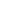 To undertake a site feasibility study and master plan for Federation Training’s Morwell campus to plan for future development on the site over the next 10 -15 years.24-Apr-1731-Jul-17$37,000$37,000$0PricewaterhouseCoopers (PwC)To review and develop standards for TAFE Community Service Obligations.05-Sep-1702-Feb-18$131,835$127,443$0Deloitte Access EconomicsEvaluation of the ACFE Board's pre-accredited grant allocation and contracted process.23-Oct-1730-Apr-18$146,088$143,814$0Nous Group Pty LtdBusiness Analysis of critical business functions and development of options to strengthen alignment with Department priorities.05-Dec-1702-Mar-18$93,773$93,772$0Victoria UniversityOptions analysis - Family Assistance Model (FAM).10-Apr-1727-Oct-17$135,510$108,408$0KPMGInfrastructure and Finance Services Group options analysis - corporate functions and expenditure01-Jan-1831-May-18$349,660$349,660$0Deloitte Touche TohmatsuStrategic advice and assessment of options for school funding administration and oversight07-Jul-1707-Sep-17$90,082$90,082$0Deloitte Touche TohmatsuReview of operational arrangements for school education programs managed centrally01-Jul-1731-Dec-17$223,500$223,500$0Navire Advisory Pty LtdStrategic advice-establish area government school investment plan07-Aug-1722-Dec-17$83,475$83,475$0KPMGProvision of advice to assist with strategic projects05-Dec-1714-Feb-18$179,643$177,854$0KPMGTo report on proposed enhancements to the framework for existing cleaning contracting arrangements in schools16-Jan-1731-Mar-18$135,909$135,909$0Deloitte Touche TohmatsuAsset Maintenance System reform - discovery phase01-Feb-1731-Jan-19$46,889$46,889$0Deloitte Touche TohmatsuAsset Maintenance System reform - ILM and options assessment01-Feb-1731-Jan-19$167,273$167,273$0KPMGAnalysis and advice – structuring, delivering and implementing and alternative school construction methods.18-Sep-1730-Apr-18$117,000$117,000$0Aurecon Australasia Pty LtdTo undertake a review of school design specifications and conduct an evaluation of the effectiveness of ecologically sustainable design (ESD) measures - Ecologically Sustainable Design Building Specifications - Building Quality Standards Handbook (BQSH) review19-Sep-1706-Jan-18$86,620$66,180$0KPMGTo develop the investment and evaluation criteria to inform investment in place-based infrastructure education14-Jul-1715-Aug-17$50,655$50,655$0Accelerated Knowledge Technologies Pty LtdSupport strategic policy alignment02-Dec-1630-Sep-17$51,000$41,650$0Melbourne Studio Pty Ltd Provision of expert advice on substantive issues of strategic reform and implementation to support progress towards Victoria’s Education State targets01-May-1731-Dec-17$64,000$60,000$0KPMGConditions of Connection - Framework and Resources - finalising the draft framework, testing with stakeholders and deliver stakeholder information and fact sheets.26-Jul-1730-Mar-18$120,017$120,075$0Nous Group Pty LtdTo conduct a due diligence review into arrangements for early childhood education and care regulation.31-Jul-1730-Mar-18$158,727$158,727$0KPMGSupporting (secretariat) the lead reviewer of the Victorian Institute of Teaching (VIT)09-Aug-1702-Jan-18$256,109$256,109$0Penny Armytage Pty LtdTo lead the review of VIT09-Aug-1702-Jan-18$58,909$58,909$0Ernst & YoungTo conduct a strategic review and planning of employee health, safety and wellbeing functions26-Aug-1731-May-18$188,636$192,830$0The Social Research CentreTo assist the Department in its understanding of family and provider views of kindergarten that contribute to participation and capacity30-Jun-1731-Oct-17$259,674$186,205$0Deloitte Access EconomicsModelling to support school funding reform proposals19-Jun-1730-Nov-17$118,000$118,000$0Accelerated Knowledge Technologies Pty LtdTo provide advice in the design of strategic policy alignment15-Jan-1831-Jan-18$17,000$17,000$0KPMGProvision of a contemporary, end to end incident management framework08-Aug-1701-Dec-17$284,513$284,513$0Project Evoke Pty LtdTo provide options for a strengthened model of transition to support vulnerable young people successfully returning to education, training or meaningful employment01-Jan-1828-Feb-18$11,200$0$11,200University Of MelbourneTo monitor and evaluate the differentiated support for school improvement initiatives01-Dec-1731-Dec-21$1,484,436$306,069$1,178,367PTR ConsultingBroadening Horizons evaluation01-Jul-1730-Jun-18$115,364$115,364$0Urbis Pty LtdEvaluate the teaching academies program that improves the delivery of initial teacher education through university-school partnerships01-Jul-1530-Apr-18$149,403$95,187$54,215Dandolo PartnersEvaluation of the performance and development approach (2014-17) in Victorian Government schools15-Sep-1531-Dec-17$310,359$310,359$0The Learning First GroupTo conduct the Professional Learning Communities evelopmental and impact evaluation28-Oct-1630-Apr-19$2,018,251$411,165$1,366,901University Of MelbourneAdvice on training and coaching for teachers of students with disabilities08-May-1714-Jun-19$200,000$109,091$90,909Dr Mary Jean GallagherProvision of expert advice on the design and delivery of the Education State agenda16-Oct-1731-Dec-18$184,091$135,000$49,091KPMGProfessional services related to the production of a Learning gain discussion paper 25-Sep-1701-Dec-17$37,654$37,654$0Cube GroupPrivacy and information security process review29-Jan-1815-Apr-18$24,640$24,640$0Aurecon Australasia Pty LtdSchool asset investment model - SME12-Feb-1831-Dec-18$31,360$7,951$23,409Bruce BonyhadyTo provide expert advice in relation to workforce, skills and training and the transition to the NDIS06-Feb-1830-Jun-19$109,091$32,333$76,758DeloitteDevelopment of the Phase 1 Child Information Sharing Regulatory Impact Statement. Regulatory Impact Statement (RIS) acceptable to the Officer of the Commissioner for Better Regulation05-Feb-1811-May-18$81,641$81,641$0Deloitte Access EconomicsModelling to support school funding reform analysis22-Feb-1828-May-18$88,869$88,869$0ACIL Allen Consulting Pty LtdMarket responsiveness and procurement approaches for delivering school readiness funding to kindergartens19-Feb-1809-Apr-18$136,039$136,039$0Nous Group Pty LtdWork to support and inform how we deliver on the NDIS workforce strategy29-May-1726-May-18$124,000$31,637$0SGS Economics and PlanningGovernment school strategic needs assessment19-Mar-1829-Jun-18$45,217$45,217$0Cube GroupAdvice on a governance model for knowledge management at the Department21-Jun-1831-Dec-18$116,855$19,600$97,255Contractors engagedServices providedExpenditure 
($ excluding GST)89 DEGREES EAST PTY LTDProfessional Services48,200A G COOMBS SERVICING PTY LIMITEDUtilities, Infrastructure/Sustainability, Transport and Project Management Services11,627A2M CONSULTINGProfessional Services48,400ACCESS INNOVATION MEDIA PTY LIMITEDPublishing, Printing, Promotions and Communications or Marketing Services11,010ACIL ALLEN CONSULTING PTY LTDProfessional Services (Research, Leadership and Professional Development)737,943ACTIV8 TECHNOLOGIES PTY LTDIT Services124,896ADAPT PARTNERS PTY LTDProfessional Services22,500ADECCO AUSTRALIA PTY LTDContract Staff (Whole of Government State Purchase Contract)1,394,833ADVANCED TRAINING PTY LTDProfessional Services6,523ADVOCADO ADS AND DESIGNProfessional Services3,725AECOM AUSTRALIA PTY LTDUtilities, Infrastructure/Sustainability, Transport and Project Management Services4,969AECOM COST CONSULTING PTY LTDFinancial, Accounting, Audit, Taxation, Risk Management, Insurance Service6,785AECOM SERVICES PTY LTDUtilities, Infrastructure/Sustainability, Transport and Project Management Services2,875AERIAL CONSULTANCY PTY LTDProfessional Services61,000AFFINITEXT INCProfessional Services47,000AFS INTERCULTURAL PROGRAMS AUSTRALIAEducation Services235,534AG COOMBS ADVISORY PTY LTDUtilities, Infrastructure/Sustainability, Transport and Project Management Services54,964AGENDA GROUP PTY LTDProfessional Services110,000AGILE + ASSOCIATESProfessional Services12,675AGILITY CONSULTING GROUP PTY LTDProfessional Services1,000AIREPAIR AIR CONDITIONING SERVICES PTY LTDUtilities, Infrastructure/Sustainability, Transport and Project Management Services516ALL TOGETHER NOWProfessional Services6,765ALLEN GAIL ELIZABETHTraining Services1,000ALLEN SARAH JANETraining Services6,850ALLORA LEADERSHIP AND COACHINGTraining Services8,100ALPHABETA ADVISORS PTY LIMITEDProfessional Services39,500ALTUS PAGE KIRKLANDUtilities, Infrastructure/Sustainability, Transport and Project Management Services89,730AMAZON WEB SERVICESIT Services4,080AMS IMAGINGPublishing, Printing, Promotions and Communications or Marketing Services5,302ANALYTICS CONSULTANT PTY LTDProfessional Services2,400ANDREW PEGLER MEDIAProfessional Services525ANN MAGIRISProfessional Services7,087ANNE DALTON + ASSOCIATESProfessional Services13,107ANSARADA PTY LIMITEDProfessional Services3,500ANZUK EDUCATION SERVICES PTY LTDEducation Services42,880APPLEFORD PETERProfessional Services27,500AQUION PTY LIMITEDProfessional Services6,000ARCBLUEEducation Services136,732ARCH CREATIVEProfessional Services5,367ARNOLD GROUP AUSTRALIA PTY LTDProfessional Services (Research, Leadership and Professional Development)11,330ARTIS GROUP PTY LIMITEDProfessional Services301,165ASG GROUP LIMITEDIT Services412,984ASPIRE EDUCATION SERVICESEducation Services700ASSETT FACILITIES MANAGEMENT PTY LTDUtilities, Infrastructure/Sustainability, Transport and Project Management Services18,057ASSOCIATION AND COMMUNICATIONS EVENTS PTY LTDPublishing, Printing, Promotions and Communications or Marketing Services750ASTHMA AUSTRALIA LTDProfessional Services6,500ASTHMA FOUNDATION OF VICTORIAProfessional Services29,801ASYMMETRICS PTY LTDProfessional Services (Research, Leadership and Professional Development)5,268,237ATKINS MATTHEWIT Services1,214ATLASSIAN PTY LTDProfessional Services13,476ATOS (AUSTRALIA) PTY LTDProfessional Services75,136ATR COMMUNICATIONSPublishing, Printing, Promotions and Communications or Marketing Services12,352AUCKLAND UNISERVICES LIMITEDEducation Services561,179AUDIO VISUAL DYNAMICS PTY LTDPublishing, Printing, Promotions and Communications or Marketing Services745AUDIO VISUAL TECHNOLOGIES PTY LTDPublishing, Printing, Promotions and Communications or Marketing Services2,363AURECON AUSTRALASIA PTY LTDUtilities, Infrastructure/Sustainability, Transport and Project Management Services623,211AUSLAN SERVICESProfessional Services724AUSTRALIAN BUREAU OF STATISTICS (MELB)Professional Services7,436AUSTRALIAN CHILDHOOD FOUNDATIONEducation and Community Development Services182,235AUSTRALIAN CHILDRENS TELEVISION FOUNDATIONProfessional Services18,636AUSTRALIAN COLLEGE OF RURAL AND REMOTE MEDICINETraining Services39,000AUSTRALIAN COUNCIL FOR EDUCATIONAL RESEARCH (ACER)Professional Services (Research, Leadership and Professional Development)234,536AUSTRALIAN EDUCATION ASSESSMENT SERVICESTraining Services3,000AUSTRALIAN HEALTHCARE ASSOCIATES PTY LTDProfessional Services1,723,615AUSTRALIAN INSTITUTE FOR TEACHING AND SCHOOL LEADERSHIP LIMITEDTraining Services39,270AUSTRALIAN OPCO PTY LTDProfessional Services263,000AUSTRALIAN RAMP AND ACCESS SOLUTIONS PTY LTDUtilities, Infrastructure/Sustainability, Transport and Project Management Services24,222AUSTRALIAN SURVEY RESEARCHPublishing, Printing, Promotions and Communications or Marketing Services86,934AUTISM PARTNERSHIP PTY LTDEducation Services49,500AUTISM SPECTRUM AUSTRALIA (ASPECT)Education Services14,000AUTOMATIC DATA PROCESSING LIMITEDProfessional Services781,038AV PLUS TECH PTY LTDIT Services2,518AVISTA MINDFULNESS TRAININGTraining Services1,050AWARD FORCE PTY LTDProfessional Services (Research, Leadership and Professional Development)4,617AXIOM EDUCATION VICTORIA PTY LTDUtilities, Infrastructure/Sustainability, Transport and Project Management Services180,935AZURE MANAGEMENTProfessional Services909BAADE HARBOUR AUSTRALIA PTY LTDUtilities, Infrastructure/Sustainability, Transport and Project Management Services31,200BADA EDUCATION CENTRE CANBERRAEducation Services73BAINBRIDGE ASSOCIATES PTY LTDProfessional Services69,455BAMBLETT EMMAProfessional Services3,500BARRETT ANDREW ROBERTProfessional Services14,157BARRINGTON CENTRE PTY LTDEducation Services119,250BASTIAN GRAHAM WProfessional Services4,121BATTERSBY MICHELLE LOUISEProfessional Services3,351BECKON MEDIA PTY LTDPublishing, Printing, Promotions and Communications or Marketing Services16,313BEHAVIOURAL INSIGHTS AUSTRALIAProfessional Services107,123BEIJING LANGUAGE AND CULTURE UNIVERSITYEducation Services19,288BEIRNE MARY-BETH JOSEPHINETraining Services19,786BENDELTA PTY LTDProfessional Services4,250BENDIGO HEALTH CARE GROUPTraining Services1,318BENDIGO SPEECH WORKSTraining Services9,063BERNARD GROUP PTY LTDProfessional Services2,000BETHINK GLOBALTraining Services15,550BETSON ROSALINDTraining Services36,754BEVINGTON CONSULTING PTY LTDProfessional Services60,819BIDWRITERProfessional Services5,000BILL HUNT CONSULTANCY SERVICESProfessional Services40,026BILLIE (VIC) PTY LTDProfessional Services1,150BILOSH SUZITraining Services18,327BISHOP LEON FRANCISProfessional Services2,550BISON UNITED PTY LTDPublishing, Printing, Promotions and Communications or Marketing Services5,000BLACKCOMPASS SOFTWAREIT Project Management Services153,692BLAIRGRANGE PTY LTDUtilities, Infrastructure/Sustainability, Transport and Project Management Services33,421BLEWETT DARELLProfessional Services6,751BLISS PLUMBING PTY LTDUtilities, Infrastructure/Sustainability, Transport and Project Management Services695BLUEBOAT PTY LTDPublishing, Printing, Promotions and Communications or Marketing Services10,849BOLSTER CLAIRETraining Services5,583BOMITALI BENProfessional Services920BONYHADY BRUCEProfessional Services40,000BOOGIE01 MEDIA PTY LTDPublishing, Printing, Promotions and Communications or Marketing Services182,696BOYLE LYNProfessional Services2,100BRACTON CONSULTING SERVICES PTY LTDProfessional Services1,000BRAIN PETER ROBERTProfessional Services11,035BRAND BEAGLE PTY LTDPublishing, Printing, Promotions and Communications or Marketing Services38,800BRAND BUSINESS PTY LTDProfessional Services74,474BRENDA SCHICKProfessional Services7,738BRIAREOS HOLDINGSProfessional Services19,500BROADBENT MEDIA SERVICESPublishing, Printing, Promotions and Communications or Marketing Services11,900BROADCAST WORKSHOP PTY LTDTraining Services7,160BROCK STEPHEN EProfessional Services8,674BROCKHURST CONSULTINGProfessional Services12,500BROUVALIS KIRIAKIProfessional Services1,050BSA BUILDING SURVEYORSUtilities, Infrastructure/Sustainability, Transport and Project Management Services540BURNETT JOHN HARTLEYProfessional Services9,885BUSINESS ANALYSTS PTY LTDProfessional Services1,998C HAINES AND JF HAINESProfessional Services1,851CADENCE ECONOMICS PTY LIMITEDStrategic Services and Advice for Audit, Fraud and Procurement86,441CALLANDER ADELEProfessional Services14,800CAN WE TALK? PTY LTDProfessional Services5,000CAPIRE CONSULTING GROUP PTY LTDProfessional Services3,335CAPTIONING STUDIO PTY LTDEducation Services4,840CAREER MANAGEMENT SERVICESProfessional Services3,750CAS EDUCON PTY LTDProfessional Services28,076CENTRE AGAINST SEXUAL ASSAULT LODDON CAMPASPE REGIONTraining Services455CENTRE FOR ADULT EDUCATIONTraining Services2,416CENTRE FOR EVIDENCE AND IMPLEMENTATIONTraining Services61,750CENTRE FOR EXCELLENCE IN CHILD+FAMILY WELFARE INCTraining Services49,785CENTRE FOR MULTICULTURAL YOUTH ISSUESTraining Services3,000CENTRE FOR STRATEGIC EDUCATIONProfessional Services (Research, Leadership and Professional Development)25,682CETEC PTY LTDUtilities, Infrastructure/Sustainability, Transport and Project Management Services8,665CHAMBERS CONSULTINGFinancial, Accounting, Audit, Taxation, Risk Management, Insurance Service6,000CHARLES STURT UNIVERSITYProfessional Services (Research, Leadership and Professional Development)10,899CHERYL L DICKSON TWC HILLSEducation and Community Development Services22,921CHILD AND FAMILY CARE NETWORK INCTraining Services1,080CHILDRENS PROTECTION SOCIETY INCTraining Services3,850CHIN COMMUNICATIONS PTY LTDEducation Services1,000CHISHOLM INSTITUTETraining Services36,113CHRIS WARDLAW PTY LTDProfessional Services18,000CHRISTIAN CHRISTINEProfessional Services487CHRISTOPHER SHEN CONSULTINGProfessional Services1,500CIRCLE T INDUSTRIES PTY LTDIT Services14,500CITY LIVING PROPERTY SERVICES PTY LTDUtilities, Infrastructure/Sustainability, Transport and Project Management Services1,105,907CIVICA EDUCATION PTY LIMITEDIT Project Management Services197,538CLARIDGE IAN JAMESProfessional Services117,691CLARIDGE NOEL LEONARDProfessional Services3,850CLARKE CURRICULUM SERVICESEducation Services27,000CLAYTON UTZProfessional Services8,665CLEAR HORIZON CONSULTING PTY LTDProfessional Services13,078CLEGG JONATHAN CHARLESProfessional Services10,736CLICKS RECRUIT AUSTRALIAContract Staff (Whole of Government State Purchase Contract)4,048,382COACH IN A BOX PTY LTDEducation Services120,753COFFEY FRANCES NORATraining Services1,000COLLABORATION FOR IMPACT LTDTraining Services6,322COLLECTIVE EDUCATION AUSTRALIAEducation Services3,680COLLINS BRIAN JOHNProfessional Services3,500COLMAR BRUNTON PTY LIMITEDPublishing, Printing, Promotions and Communications or Marketing Services320,109COMMONER MEDIA PTY LTDPublishing, Printing, Promotions and Communications or Marketing Services24,933COMMONGROUND TRAINING RESOURCES INCTraining Services5,091COMPLETE PROPERTY MAINTENANCEUtilities, Infrastructure/Sustainability, Transport and Project Management Services6,440COMPOSED PTY LTDProfessional Services550COMPRARA PTY LTDProfessional Services136,001COMPUTERBASEDMATH.ORGIT Services20,000CONFERENCE PLANNERSProfessional Services573CONNECT + COMMUNICATE PTY LTDPublishing, Printing, Promotions and Communications or Marketing Services17,170CONNECT ELECTRONICS VICTORIA PTY LTDIT Services4,587CONSTRUCTING MODERN KNOWLEDGE LLCEducation Services11,389CONSTRUCTION INFORMATION SYSTEMS LIMITEDUtilities, Infrastructure/Sustainability, Transport and Project Management Services48,483CONTEXT INFORMATION SECURITY LIMITEDIT Services16,200CONVERGE INTERNATIONAL INCORPORATING RESOLUTIONSRTK PTY LTDProfessional Services332,826COOL BANANAS SERVICES PTY LTDIT Services48,632CORBETT JOSEPH JAMESProfessional Services3,933CORPORATE INITIATIVES AUSTRALIA PTY LTDProfessional Services5,350CORPORATE MEDIA SERVICES PTY LTDPublishing, Printing, Promotions and Communications or Marketing Services3,600CORPORATE SCORECARD PTY LIMITEDFinancial, Accounting, Audit, Taxation, Risk Management, Insurance Service45,991CORRS CHAMBERS WESTGARTH SOLICITORSProfessional Services13,353COULTHARD LIESL NICOLEProfessional Services6,360COUNSELLING APPRAISAL CONSULTANTS PTY LTDProfessional Services9,080COUNTRY EDUCATION PROJECT INCEarly Childhood Services22,600COX ROBYN GAILEducation Services15,000CRABBE MAREE SUZANNEProfessional Services (Research, Leadership and Professional Development)3,600CRAIG NATALIE JANEPublishing, Printing, Promotions and Communications or Marketing Services5,620CREATIVA VIDEOSPublishing, Printing, Promotions and Communications or Marketing Services4,748CRILLY RUTH KRISTINEProfessional Services28,161CRONIN PETERProfessional Services1,995CSIROProfessional Services95,047CT ALLIANCEStrategic Services and Advice for Audit, Fraud and Procurement9,660CTP ENTERPRISES PTY LTDProfessional Services18,000CUBE COMPANY PTY LTDUtilities, Infrastructure/Sustainability, Transport and Project Management Services2,550CUBE GROUP MANAGEMENT CONSULTING (AUSTRALIA) PTY LTDProfessional Services289,625CUNNINGHAM BRUCE STEWARTEducation Services19,629CURIO ACADEMY PTY LTDIT Services5,950CUSHMAN AND WAKEFIELD PTY LTDUtilities, Infrastructure/Sustainability, Transport and Project Management Services7,851,407CUTLER COACHING PTY LTDTraining Services3,500D AND K CONSULTINGProfessional Services29,050D R WILSON CONSULTANTSProfessional Services6,638DANA TUNG CHOI SHENProfessional Services (Research, Leadership and Professional Development)5,454DANDOLO PARTNERS PTY LTDProfessional Services (Research, Leadership and Professional Development)1,006,693DARE BRIAN JOHNProfessional Services1,500DARREN SEILER PHOTOGRAPHERPublishing, Printing, Promotions and Communications or Marketing Services450DATA RUNS DEEP PTY LTDIT Services26,780DAVCOLE ELECTRICS AUSTRALIA PTY LTDUtilities, Infrastructure/Sustainability, Transport and Project Management Services13,682DAVID BRANDON REFRIGERATION SERVICESUtilities, Infrastructure/Sustainability, Transport and Project Management Services400DAVID BROOKS CONSULTING PTY LTDProfessional Services17,250DAVID STAGG TONKIN AND COMPANYProfessional Services450DB CONSULTANCYProfessional Services12,163DBR CONSULTING PTY LTDProfessional Services27,000DBYLJ PTY LTDIT Services18,050DEAKIN UNIVERSITYEducation and Community Development Services1,850,944DEANE JOEL PATRICKPublishing, Printing, Promotions and Communications or Marketing Services14,700DEEPEND MELBOURNE PTY LTDProfessional Services191,524DEFINING FILMS PTY LTDPublishing, Printing, Promotions and Communications or Marketing Services115,441DELOITTE ACCESS ECONOMICSProfessional Services (Research, Leadership and Professional Development)2,150,918DELOITTE CONSULTING PTY LIMITEDProfessional Services92,715DELOITTE TOUCHE TOHMATSUFinancial, Accounting, Audit, Taxation, Risk Management, Insurance Service1,918,744DENCH MCCLEAN CARLSON PTY LTDProfessional Services132,675DENTSU MITCHELL MEDIA AUSTRALIA PTY LTDPublishing, Printing, Promotions and Communications or Marketing Services41,452DEREWIANKA BEVERLY MAVISTraining Services31,550DERWENT EXECUTIVE MELBOURNE PTY LTDHR Services94,400DESIGN CORE ARCHITECTS PTY LTDUtilities, Infrastructure/Sustainability, Transport and Project Management Services157,656DESIGN PONDPublishing, Printing, Promotions and Communications or Marketing Services7,535DESTE CONSULTING SERVICESProfessional Services57,033DIALOG INFORMATION TECHNOLOGYIT Services32,142DIGITAL ART PRODUCTIONSPublishing, Printing, Promotions and Communications or Marketing Services4,995DIMENSION DATA AUSTRALIA PTY LIMITEDIT Project Management Services144,469DISTANCE EDUCATION CENTRE VICTORIAEducation Services4,347DIVERSE APPLIANCE SERVICE PTY LTDUtilities, Infrastructure/Sustainability, Transport and Project Management Services6,255DIVERSE BUILDERS PTY LTDUtilities, Infrastructure/Sustainability, Transport and Project Management Services62,457DIVERSEWERKSProfessional Services4,875DIVERSITY PARTNERS PTY LTDProfessional Services24,500DIXON APPOINTMENTS PTY LTDContract Staff (Whole of Government State Purchase Contract)342,969DIXON GLENN MICHAELPublishing, Printing, Promotions and Communications or Marketing Services7,400DK2 PTY LTDTraining Services80,775DLA PIPER AUSTRALIAProfessional Services3,500DMS EQUIPMENTUtilities, Infrastructure/Sustainability, Transport and Project Management Services360DO IT RIGHT PLUMBING PTY LTDUtilities, Infrastructure/Sustainability, Transport and Project Management Services1,940DOBIA BRENDATraining Services2,591DOMESTIC VIOLENCE RESOURCE CENTRE VICTORIAProfessional Services (Research, Leadership and Professional Development)31,043DORMAKABA AUSTRALIA PTY LTDUtilities, Infrastructure/Sustainability, Transport and Project Management Services7,019DOWN SYNDROME ASSOCIATION OF VIC INCTraining Services9,350DR AMBEREEN QURESHIProfessional Services636DRA COMPUTING PTY LTD (REFER TO 20061308)IT Services19,360DRIFTWOOD LIFE AND LEADERSHIP SOLUTIONS PTY LTDTraining Services5,000DRUMMOND CHRISTOPHER ALEXANDER ROBERTProfessional Services19,777DUE DILIGENCE CONSULTANTS PTY LTDProfessional Services4,167DWS ADVANCED BUSINESS SOLUTIONSProfessional Services110,970DXC PROFESSIONAL SOLUTIONS PTY LIMITEDProfessional Services252,592DYNAMIC EQUILIBRIUM PTY LTDIT Services144,690DYNAMIC WEB TRAINING PTY LTDTraining Services1,600EADIE LYNLEY JANEProfessional Services3,250EARLY CHILDHOOD AUSTRALIA - VICTORIAN BRANCH INCTraining Services58,000EARLY CHILDHOOD INTERVENTION AUSTRALIA VICTORIAN CHAPTER INCEarly Childhood Services684ECHO INTERPRETINGProfessional Services2,453ECKERMANN RAYProfessional Services4,591ED SEARCHTraining Services28,000ED SOLUTIONSProfessional Services22,398EDCAPITAL PTY LTDProfessional Services31,050EDGE GROUP PTY LTDProfessional Services11,300EDMATH CURRICULUM SERVICES PTY LTDEducation Services21,000EDPARTNERSHIPS INTERNATIONAL PTY LTDEducation Services1,402,186EDUCATION CHANGEMAKERS PTY LTDEducation Services93,050EDUCATION COUNCILProfessional Services3,500EDUCATION SCOTLANDProfessional Services10,000EDUCATION SERVICES AUSTRALIA LIMITEDEducation Services61,287EDULEADProfessional Services5,670EDWARD JAMESPublishing, Printing, Promotions and Communications or Marketing Services1,500EDWARDS GREGORYProfessional Services6,307EFFECTIVE CHANGE PTY LTDProfessional Services3,750ELECTROSAFE AUSTRALIA PTY LTDUtilities, Infrastructure/Sustainability, Transport and Project Management Services138ELLIOTT TAHNEEProfessional Services650ELMO LEARNING SERVICES PTY LTDProfessional Services (Research, Leadership and Professional Development)37,720ELR SOFTWARE PTY LTDIT Services26,086EMBRY GARRY JOHNProfessional Services (Research, Leadership and Professional Development)13,216EMERGENT SOLUTIONS PTY LTDProfessional Services (Research, Leadership and Professional Development)4,000EMPIRED LTDIT Project Management Services276,878ENABLE WORKPLACE CONSULTING PTY LTDProfessional Services2,800END TO END CONSULTANCY SERVICES PTY LTDProfessional Services69,625EQUAL ACCESS PTY LTDFinancial, Accounting, Audit, Taxation, Risk Management, Insurance Service1,900EQUALITY INSTITUTETraining Services43,800ERICSSON AUSTRALIA PTY LTDUtilities, Infrastructure/Sustainability, Transport and Project Management Services840ERNST AND YOUNGFinancial, Accounting, Audit, Taxation, Risk Management, Insurance Service3,267,383ESSENCE COMMUNICATIONSPublishing, Printing, Promotions and Communications or Marketing Services14,000ESSENTIAL ASSESSMENTTraining Services980ETHOS CRS CONSULTING PTD LTDProfessional Services7,800EVA BECK BAKERProfessional Services1,995EVELYN FERRIS OCCUPATIONAL THERAPISTProfessional Services1,900EVERYDAY INDEPENDENCE PTY LTDProfessional Services548EXPERIAN AUSTRALIA PTY LTDPublishing, Printing, Promotions and Communications or Marketing Services93,690EYRES AND ASSOCIATESProfessional Services (Research, Leadership and Professional Development)18,015FAIRBROTHER PTY LTDProfessional Services153,896FARRON RESEARCH PTY LTDHR Services700FBG GROUP PTY LTDProfessional Services101,418FEDERATION UNIVERSITY AUSTRALIAProfessional Services13,331FELIX-FAURE ALEXANDRA AProfessional Services11,172FIRST POINT CONSULTING PTY LTDProfessional Services (Research, Leadership and Professional Development)45,000FISH AND NANKIVELL OGILVIE WATSON PTY LIMITEDProfessional Services43,934FIXTEL UNIT TRUSTProfessional Services14,400FLETT GEOFFREYProfessional Services9,550FLICK ANTICIMEX PTY LTDProfessional Services8,633FOCUSED FUTUREProfessional Services (Research, Leadership and Professional Development)8,300FOI ASSIST PTY LTDProfessional Services7,368FOLLOW YOUR BLISSProfessional Services5,364FORRESTER BIANCA KATHLEENTraining Services1,091FOURSIGHT ARCHITECTS PTY LTDUtilities, Infrastructure/Sustainability, Transport and Project Management Services295,873FRANKLIN COVEY PTY LTDProfessional Services (Research, Leadership and Professional Development)13,769FREELANCE SERVICES PTY LTDPublishing, Printing, Promotions and Communications or Marketing Services7,200FREGO COMMUNICATIONSPublishing, Printing, Promotions and Communications or Marketing Services960FUTURESTEP (AUSTRALIA) PTY LIMITEDTraining Services17,500GALAMBOS COLMER SUSANTraining Services20,460GARNER KERRYNProfessional Services2,400GARREFFA STELLAProfessional Services10,046GAVIN HEALY EDUCATION SERVICESEducation Services2,500GENOS INTERNATIONAL PTY LTDProfessional Services24,700GEOGRAFIA PTY LTDProfessional Services25,775GEOMATIC TECHNOLOGIES PTY LTDIT Services18,000GET WORDED UPPublishing, Printing, Promotions and Communications or Marketing Services4,050G-FORCE RECRUITMENT LTDHR Services16,746GIBBS CONSULTANCYProfessional Services58,449GILL MARYTraining Services7,095GJK FACILITY SERVICESUtilities, Infrastructure/Sustainability, Transport and Project Management Services1,760GLAS URBAN PTY LTDProfessional Services16,390GLENN PROCTOR CONSULTINGProfessional Services9,000GLOBAL SPEECH NETWORKS PTY LTDEducation Services44,533GLOBAL SUMMIT OF WOMENTraining Services1,842GLOBAL VISION MEDIAPublishing, Printing, Promotions and Communications or Marketing Services81,279GO PEST PEST AND WEED CONTROLUtilities, Infrastructure/Sustainability, Transport and Project Management Services11,436GPM AND ASSOCIATESProfessional Services9,000GRADUATE UNION OF THE UNIVERSITY OF MELBOURNE INCEducation Services41,000GRANT THORNTON AUSTRALIA LTDFinancial, Accounting, Audit, Taxation, Risk Management, Insurance Service132,681GRAYSON ALAProfessional Services6,650GREEN AND NEWALL EDUCATIONAL CONSULTANTSEducation Services22,821GROWTH COACHING INTERNATIONALEducation Services559,381GURVICH JUDITHProfessional Services3,650GWS AUST PTY LTDUtilities, Infrastructure/Sustainability, Transport and Project Management Services63,522HABZ CONSULTING PTY LTDProfessional Services909HAILEY JANICE LEIGHProfessional Services3,013HALBERT AND KASER LEADERSHIP CONSULTANTSProfessional Services (Research, Leadership and Professional Development)4,816HALL + PARTNERS OPEN MINDPTY LTDPublishing, Printing, Promotions and Communications or Marketing Services82,700HAMMOND STREET DEVELOPMENTS PTY LTDIT Project Management Services1,095,210HANDLEY JOHNProfessional Services700HANDS ON EDUCATIONAL CONSULTANCY PTY LTDEducation Services58,203HARBER KATHRYN AILIEProfessional Services5,635HARBUTT KAREN MProfessional Services1,200HARRIOTT LINETTE MAREEProfessional Services800HARSOP INDUSTRIES PTY LTDUtilities, Infrastructure/Sustainability, Transport and Project Management Services1,131HASKELL ARCHITECTSUtilities, Infrastructure/Sustainability, Transport and Project Management Services226,815HAWKER BROWNLOW EDUCATION PTY LTDUtilities, Infrastructure/Sustainability, Transport and Project Management Services190,023HAYLEY PARFETT SPEECH PATHOLOGYTraining Services1,600HAYNES DESIGN PTY LTDUtilities, Infrastructure/Sustainability, Transport and Project Management Services2,910HAYS SPECIALIST RECRUITMENT AUSTRALIA PTY LIMITEDContract Staff (Whole of Government State Purchase Contract)21,828,698HEALTHWISE GIPPSLANDProfessional Services3,480HEATHER BARNES PTY LTDProfessional Services (Research, Leadership and Professional Development)134,800HEINTZ KELLIEProfessional Services3,500HENRY JAMESPublishing, Printing, Promotions and Communications or Marketing Services375HEPENSTALL SANDRA LEIGHProfessional Services36,638HERRMANN INTERNATIONAL ASIA PTY LIMITEDProfessional Services12,012HESTER HORNBROOK ACADEMY LTDProfessional Services20,000HICKOCK INTERNATIONAL PTY LTDProfessional Services9,750HICKS-DAVIES CONSULTING PTY LTDProfessional Services258,960HIRE INTELLIGENCE INTERNATIONAL LIMITEDProfessional Services2,272HIVE LEGAL PTY LTDProfessional Services62,000HIVISPICTURESPublishing, Printing, Promotions and Communications or Marketing Services16,100HJ + DM LOONEYProfessional Services2,678HLB MANN JUDD (VIC) PTY LTDProfessional Services12,500HLS EDUCATION CONSULTINGEducation Services51,240HOBAN RECRUITMENTContract Staff (Whole of Government State Purchase Contract)2,053,626HOBSONS AUSTRALIA PTY LTDPublishing, Printing, Promotions and Communications or Marketing Services17,775HOMAX PTY LIMITEDProfessional Services2,500HOOK EDUCATION LTDProfessional Services9,837HOPE SUSANNAHProfessional Services28,050HOROBIN JACLYN ANNEProfessional Services450HOWARD R KELLY PTY LTDProfessional Services3,000HOWLETT EDUCATION CONSULTANCYEducation Services7,480HUDSON GLOBAL RESOURCES (AUST) PTY LIMITEDContract Staff (Whole of Government State Purchase Contract)11,854,494HUDSON TINAProfessional Services840HWL EBSWORTH LAWYERSProfessional Services3,803HYDON CONSULTING PTY LTDProfessional Services47,955HYDROTECH SERVICES PTY LTDUtilities, Infrastructure/Sustainability, Transport and Project Management Services19,918HYNES JASONPublishing, Printing, Promotions and Communications or Marketing Services15,255I AND J MANAGEMENT SERVICESEducation Assessment Services299,475IKON SOLUTIONS PTY LTDIT Services1,726IMA MANAGEMENT AND TECHNOLOGY PTY LTDIT Services2,580IMAGE IN MOTIONPublishing, Printing, Promotions and Communications or Marketing Services689IMAGE ON LINE PTY LTDPublishing, Printing, Promotions and Communications or Marketing Services1,669IMAGEPLAY PTY LTDPublishing, Printing, Promotions and Communications or Marketing Services650IMMEDIACY PTY LTDPublishing, Printing, Promotions and Communications or Marketing Services48,985IMPACT SPEECH PATHOLOGY PTY LTDProfessional Services5,375IMPRO MELBOURNE INCProfessional Services3,700IMPROVING OUTCOMESTraining Services62,400INDEC CONSULTINGProfessional Services1,010,006INFORM COMMUNICATE MOTIVATE INTERNATIONAL (AUSTRALIA) PTY LTDProfessional Services12,375INFOTRACK PTY LIMITEDIT Services743INJURYNET AUSTRALIA PTY LTDProfessional Services117,011INNOVATION UNIT LIMITEDProfessional Services53,359INSIGHT ENTERPRISES AUSTRALIA PTY LTDProfessional Services31,968INSIGHT PSYCHOLOGY AND ASSESSMENT SERVICEProfessional Services33,743INSIGHT SRC PTY LTDProfessional Services (Research, Leadership and Professional Development)463,296INSTRUCTURE GLOBAL LTDTraining Services243,810INTEGRO LEARNING COMPANY PTY LTDProfessional Services150INTERACT HEALTH GROUP PTY LTDProfessional Services5,873INTERNATIONAL STUDENT CARE CONSULTANCY GROUP PTY LTDProfessional Services4,200INTESO PTY LTDIT Project Management Services151,586INTRACEPTIVES PTY LTDProfessional Services34,745IPAR REHABILITATION PTY LTDProfessional Services878IPSOS PUBLIC AFFAIRS PTY LTDPublishing, Printing, Promotions and Communications or Marketing Services237,301IRREGULAR NETWORKS PTY LTDIT Services28,280ISAACS KEVIN GRAHAMProfessional Services11,475ITC AUSTRALASIA PTY LTDIT Services13,780ITHACA GROUPProfessional Services (Research, Leadership and Professional Development)63,541JAMES R FITZGERALD ASSOCIATESProfessional Services7,551JASCO CONSULTING PTY LTDPublishing, Printing, Promotions and Communications or Marketing Services44,619JB HI-FI EDUCATION SOLUTIONS PTY LTD T/A NETWORK NEIGHBORHOOD PTY LTDIT Services99,262JDS AUSTRALIA PTY LTDIT Project Management Services51,290JFE GLOBAL PTY LTDHR Services211,644JMH EDUCATIONALProfessional Services16,500JOHN CUMMINS ELECTRICALUtilities, Infrastructure/Sustainability, Transport and Project Management Services6,890JOHN MCCARTHY CONSULTINGProfessional Services99,750JOHNS EDUCATION CONSULTINGEducation Services1,500JOHNSON HOLLIE ALEXANDER RACHELPublishing, Printing, Promotions and Communications or Marketing Services205JOHNSTON ELIZABETH LESLEYTraining Services275JUSTITIA PTY LTDProfessional Services5,500K J ROSS + ASSOCIATES PTY LTDProfessional Services178,925KALIDO MARKETING SERVICESPublishing, Printing, Promotions and Communications or Marketing Services27,650KARE PSYCHOLOGYProfessional Services53,710KATSIERIS ORIGAMIUtilities, Infrastructure/Sustainability, Transport and Project Management Services5,200KAYA CONSULTINGTraining Services4,750KELLS STUARTProfessional Services19,992KENNEDY ANNEProfessional Services (Research, Leadership and Professional Development)6,727KEYSERS JOHN GERARDProfessional Services5,075KLOUD SOLUTIONS PTY LTDIT Services68,277KNH CONSULTING PTY LTDProfessional Services5,600KNOWLEDGE INSTITUTEHR Services21,990KOORREEN ENTERPRISESProfessional Services (Research, Leadership and Professional Development)10,860KOTLER ADINAEducation Assessment Services3,577KPMG AUSTRALIAProfessional Services (Research, Leadership and Professional Development)2,727,866KUEN ALISON ELIZABETHEducation Assessment Services4,680LA TROBE UNIVERSITYProfessional Services (Research, Leadership and Professional Development)419,433LANDELL CORPORATION PTY LTDStrategic Services and Advice for Audit, Fraud and Procurement141,262LANDER AND ROGERSProfessional Services384,787LANG KRISTY JACQUELINETraining Services559LANGUAGE LOOPPublishing, Printing, Promotions and Communications or Marketing Services80,963LANTEC IT PTY LTDIT Services1,114LATROBE VALLEY SPEECH PATHOLOGYEducation Assessment Services2,452LAUNCH RECRUITMENT PTY LTDHR Services25,520LC AIR PTY LTDUtilities, Infrastructure/Sustainability, Transport and Project Management Services4,200LEAD AND LEARN ED CONSULTINGTraining Services700LEADERSHIP VICTORIA OFFICEProfessional Services4,000LEARN LABS GLOBAL PTY LTDProfessional Services14,700LEARNING AND LIFE CENTRE HUDDLE LTDEducation Services70,000LEARNING COMMUNITIES VICTORIA P/LUtilities, Infrastructure/Sustainability, Transport and Project Management Services25,228LEARNING FIRST GROUP PTY LTDEducation Services109,691LEDAR GROUPUtilities, Infrastructure/Sustainability, Transport and Project Management Services1,677LEE HECHT HARRISON PTY LTDTraining Services4,079LEIGH JEANETTEProfessional Services3,080LES OROURKE DIGITAL IMAGINGPublishing, Printing, Promotions and Communications or Marketing Services320LEVEY JOANNE CATHERINEProfessional Services5,585LIBERATE ELEARNING PTY LTDProfessional Services29,218LIFE AND BUSINESS LEADERSHIP INSTITUTE PTY LTDProfessional Services (Research, Leadership and Professional Development)12,000LIZARD CHILDRENS CENTRE PTY LIMITEDEarly Childhood Services19,027LLOYD BERNADETTEHR Services6,728LOCAL LOGIC PLACEProfessional Services (Research, Leadership and Professional Development)10,000LOCKINGTON ROBINTraining Services20,845LOOP PLATFORM PTY LTDProfessional Services3,000LOUISE OKELLYTraining Services26,635LOUISE STEWART EDUCATIONAL SERVICESEducation Services10,050LTG UNIT TRUSTPublishing, Printing, Promotions and Communications or Marketing Services1,485M MILLAR CONSULTING PTY LTDProfessional Services15,540MACDONALD KERRYProfessional Services (Research, Leadership and Professional Development)37,500MACKINTOSH ORLA MARYProfessional Services (Research, Leadership and Professional Development)5,500MACUTEX PTY LTDProfessional Services226,409MADDEN MAREE JOYProfessional Services973MADDOCKSProfessional Services9,000MADISON CROSS AUSTRALIA PTY LTDIT Project Management Services77,040MAIN EVENT PTY LTDProfessional Services16,100MALBON MEDIAPublishing, Printing, Promotions and Communications or Marketing Services17,735MALCOLM SIMONE LEAHProfessional Services12,645MANAGING VALUES PTY LTDProfessional Services (Research, Leadership and Professional Development)36,120MANHATTAN ASIA PACIFIC PTY LTDIT Services18,000MANN DEAN GRAEMEProfessional Services75,880MAPFORT PTY LTDIT Services5,250MARIANNA PETTOLINOProfessional Services (Research, Leadership and Professional Development)25,920MARLO CONSULTANCY SERVICEProfessional Services4,513MARRADON CONSTRUCTIONS PTY LTDUtilities, Infrastructure/Sustainability, Transport and Project Management Services933,276MARSH PTY LTDFinancial, Accounting, Audit, Taxation, Risk Management, Insurance Service2,522,338MARTIN MARCPublishing, Printing, Promotions and Communications or Marketing Services1,400MARY JEAN GALLAGHER AND ASSOCIATESProfessional Services170,904MATHEMATICAL ASSOCIATION VICProfessional Services (Research, Leadership and Professional Development)318,399MAYFAIR GROUP MANAGEMENT PTY LTDProfessional Services (Research, Leadership and Professional Development)20,250MAYTECH SOLUTIONSUtilities, Infrastructure/Sustainability, Transport and Project Management Services2,114MCCURDY SAMUELEducation Services1,440MCGANNON CASSIEEducation Services1,500MCKAY BROWN LISAEducation Services250MCLEAN KATE SIOBAHNEducation Services11,203MCLOUGHLIN ROSEMARY FRANCESEducation Services750MCNEILLY TIMPublishing, Printing, Promotions and Communications or Marketing Services63MEDIALINK PRODUCTIONSProfessional Services3,350MEGAN DALLA SANTAEducation Services438MEGT (AUSTRALIA) LTDTraining Services7,982MEINHARDT AUSTRALIA PTY LTDUtilities, Infrastructure/Sustainability, Transport and Project Management Services2,747,485MELBOURNE BUILDING TECHNOLOGY (VIC) PTY LTDUtilities, Infrastructure/Sustainability, Transport and Project Management Services575,380MELBOURNE POLYTECHNICTraining Services22,457MELBOURNE STUDIO PTY LTDPublishing, Printing, Promotions and Communications or Marketing Services16,000MERTONS CORPORATE SERVICES PTY LTDProfessional Services5,040METHMAC COMMUNICATIONS PTY LTDTraining Services3,450METRO COMMUNICATIONS VIC PTY LTDPublishing, Printing, Promotions and Communications or Marketing Services284METRO TRADE SERVICESUtilities, Infrastructure/Sustainability, Transport and Project Management Services3,654MEXXCON CONCRETINGUtilities, Infrastructure/Sustainability, Transport and Project Management Services5,886MICHAEL GORDON PTY LTDEducation Services870MICHELLE DUNN PRODUCTIONS PTY LTDPublishing, Printing, Promotions and Communications or Marketing Services14,675MICHELLE MCQUAID PTY LTDProfessional Services (Research, Leadership and Professional Development)2,000MILLIMETRE PTY LTDPublishing, Printing, Promotions and Communications or Marketing Services480MIND WITH HEARTTraining Services7,740MINTER ELLISONProfessional Services390,922MITCHELL KATHRYNEducation Services2,800MODERN PROMOTIONS PTY LTDPublishing, Printing, Promotions and Communications or Marketing Services2,985MOLLOY DENISEEducation Services3,520MOMENTUM STUDIOS AUSTRALIAPublishing, Printing, Promotions and Communications or Marketing Services750MONASH HEALTHEducation Services2,037MONASH UNIVERSITYProfessional Services (Research, Leadership and Professional Development)1,436,938MORETTO BUILDING PTY LTDUtilities, Infrastructure/Sustainability, Transport and Project Management Services67,230MORFIT GROUP CONSULTINGIT Services26,499MORGAN ADAM JOHNEducation Services540MOTT MACDONALD AUSTRALIA PTY LIMITEDEducation Services2,404,210MOUNTAIN MEDIA PTY LTDPublishing, Printing, Promotions and Communications or Marketing Services3,000MUNBY EDUCATIONEducation Services51,850MUNDY MATTHEW EDWARDEducation Services5,000MUNICIPAL ASSOCIATION OF VICTORIAProfessional Services (Research, Leadership and Professional Development)16,809MURDOCH CHILDRENS RESEARCH INSTITUTEEarly Childhood Services514,820MUSHROOM MARKETING PTY LTDPublishing, Printing, Promotions and Communications or Marketing Services87,350MUSICAL FUTURES AUSTRALIA PTY LTDEducation Services181,818N GIGLIOTTI AND PM GIGLIOTTIUtilities, Infrastructure/Sustainability, Transport and Project Management Services1,200N8 SPEECH PATHOLOGYEarly Childhood Services2,355NAPCAN AUSTRALIAPublishing, Printing, Promotions and Communications or Marketing Services1,500NATION PARTNERS PTY LTDEducation Services345,382NATIONAL CENTRE FOR VOCATIONAL EDUCATION RESEARCH LTD (NCVER)Professional Services (Research, Leadership and Professional Development)6,370NATIONAL CURRICULUM SERVICESCurriculum Development Services546,940NATIONAL DISABILITY SERVICESEducation Services264,000NATIONAL EXCELLENCE IN SCHOOL LEADERSHIP INSTITUTE PTY LTDEducation Services56,500NAVIGATING OUTCOMES PTY LTDTraining Services5,642NEC IT SOLUTIONS AUSTRALIA PTY LTDIT Services1,849,382NEENANNEducation Services30,000NELSON SUSANNAPublishing, Printing, Promotions and Communications or Marketing Services2,545NEW ERA TECHNOLOGY PTY LTDIT Services77,446NEWTON ROBERT CLEVINEducation Services580NG FOO SEONGProfessional Services10,000NIC LANSDELLFinancial, Accounting, Audit, Taxation, Risk Management, Insurance Service7,069NO FUSS ADMINProfessional Services143NO TO VIOLENCE INCORPORATING MENS REFERRAL SERVICEHR Services377NORMAN SWAN MEDICAL COMMUNICATIONSPublishing, Printing, Promotions and Communications or Marketing Services7,910NORTH CENTRAL LOCAL LEARNING AND EMPLOYMENT NETWORK INCEducation Services909NORTH CONSULTING SERVICES PTY LTDProfessional Services13,350NORTH PROJECTS PTY LTDUtilities, Infrastructure/Sustainability, Transport and Project Management Services89,439NOUS GROUP PTY LTDEducation Services1,271,679NOW ARCHITECTURE PTY LTDProfessional Services17,000NTEGRITY PTY LIMITEDPublishing, Printing, Promotions and Communications or Marketing Services25,850OAKTON SERVICES PTY LTDIT Project Management Services709,947OBRIEN STEPHANIEPublishing, Printing, Promotions and Communications or Marketing Services720OBS PTY LTDIT Project Management Services20,000OCONNELL SUEEducation Services6,420OGGI CONSULTING PTY LTDProfessional Services50,400OGILVY AND MATHER (MELBOURNE)Publishing, Printing, Promotions and Communications or Marketing Services642OMEARA JOHN ANDREWPublishing, Printing, Promotions and Communications or Marketing Services16,240OMEO DISTRICT HEALTHEarly Childhood Services3,488ONEILL KERRYProfessional Services (Research, Leadership and Professional Development)18,300OOM CREATIVEIT Services10,000OPTIM LEADERSHIP CONSULTING PTY LTDProfessional Services (Research, Leadership and Professional Development)99,750OPTUM HEALTH + TECHNOLOGY (AUSTRALIA) PTY LTDProfessional Services739,175ORGANISATIONAL DIRECTIONSProfessional Services (Research, Leadership and Professional Development)396,801ORIMA RESEARCH PTY LTDPublishing, Printing, Promotions and Communications or Marketing Services458,427OU PTY LTDPublishing, Printing, Promotions and Communications or Marketing Services11,620OUR COMMUNITY PTY LTDProfessional Services67,045OUR WATCH LIMITEDEducation Services139,000OUTCOMES EDUCATION PTY LTDEducation Services3,300OUTDOOR EDUCATION GROUPEducation Services24,472OUTDOORS VICTORIA LIMITEDCurriculum Development Services39,591OUTLOOK (VIC) INCUtilities, Infrastructure/Sustainability, Transport and Project Management Services309OVATIONS INTERNATIONAL PTY LTDPublishing, Printing, Promotions and Communications or Marketing Services8,386OZ CHILD - CHILDREN AUSTRALIAEducation Assessment Services96,485OZCOM IT SERVICESIT Services28,201PAN SOFTWARE PTY LTDIT Services33,960PAPRAS PTY LTDProfessional Services (Research, Leadership and Professional Development)15,750PARENTING RESEARCH CENTRE INCEducation Services48,517PARISFIRST PARTNERS PTY LTDIT Services51,176PATTERSON SUSAN KEYESEducation Assessment Services1,820PEARCE MARY ANNEProfessional Services2,000PEARSON AUSTRALIA GROUP PTY LTDPublishing, Printing, Promotions and Communications or Marketing Services124,207PEER ACADEMY PTY LTDEducation Services8,625PELICAN TALK SPEECH THERAPY RESOURCESEducation Assessment Services40,143PENINSULA SPEECH PATHOLOGY SERVICES PTY LTDEducation Assessment Services21,212PEOPLESCOUT TECHNOLOGY PTY LTDHR Services2,250PEPPERMINT CONSULTANTS PTY LTDHR Services45,107PERFORMANCE ANALYTICS (AUST) PTY LTDProfessional Services3,600PERRY CAROL GRIFFITHSProfessional Services273PETER FORDAY CONSULTINGProfessional Services1,200PEYNENBORG DEBBIEHR Services3,525PGL CONSULTINGProfessional Services43,200PHARAOHS SERVICES PTY LTDUtilities, Infrastructure/Sustainability, Transport and Project Management Services2,000PHILLIPS KPA PTY LTDProfessional Services22,613PHOENIX CONSULTING GROUP PTY LTDProfessional Services6,050PHONE TECHNOLOGY SOLUTIONS PTY LTDUtilities, Infrastructure/Sustainability, Transport and Project Management Services3,822PICTA CREATIVE PTY LTDPublishing, Printing, Promotions and Communications or Marketing Services33,000PIERCE NELLEProfessional Services4,100PINNACLE GROUP AUSTRALIA PTY LTDProfessional Services (Research, Leadership and Professional Development)393,789PIRAC ECONOMICSProfessional Services35,045PITCHER PARTNERS CONSULTING PTY LTDStrategic Services and Advice for Audit, Fraud and Procurement132,276PITNEY BOWES AUSTRALIA PTYProfessional Services2,626PIVOT PROFESSIONAL LEARNING PTY LTDEducation Assessment Services293,000PIXEL CUBETraining Services2,035PIXEL PERFECT PTY LTDProfessional Services1,229,170PIXEL3 VIDEO PRODUCTIONSPublishing, Printing, Promotions and Communications or Marketing Services22,158PJ GANNON EDUCATIONAL SERVICESProfessional Services24,148PLAIN SAILING EDUCATIONEducation Services6,750PLANCOST AUSTRALIAProfessional Services2,200PLANIT TEST MANAGEMENT SOLUTIONS PTY LTDIT Project Management Services702,268PLANNING TO MOVE PTY LTDProfessional Services4,500PMO SYSTEMS PTY LTDIT Project Management Services97,200POLAR DESIGN PTY LTDPublishing, Printing, Promotions and Communications or Marketing Services1,150POON DAVID MINGPublishing, Printing, Promotions and Communications or Marketing Services4,200POPE JEANETTEEducation Services12,500POSSIBILITY TO REALITY PTY LTDProfessional Services12,430POTTENGER ADELEProfessional Services7,715POWER PARTNERS (AUST) PTY LTDUtilities, Infrastructure/Sustainability, Transport and Project Management Services796,401POWER PAYSProfessional Services31,362PPB ADVISORYFinancial, Accounting, Audit, Taxation, Risk Management, Insurance Service264,175PRACTICAL LEADERSHIP PTY LTDProfessional Services (Research, Leadership and Professional Development)3,000PRENSA PTY LTDProfessional Services7,180PRICEWATERHOUSE COOPERSProfessional Services (Research, Leadership and Professional Development)1,056,623PRICEWATERHOUSECOOPERS INDIGENOUS CONSULTINGHR Services25,506PRIMA ELECTRICSUtilities, Infrastructure/Sustainability, Transport and Project Management Services12,680PRIME FORENSIC PSYCHOLOGY PTY LTDEducation Assessment Services600PRINCIPALS ASSOCIATION OF SPECIALIST SCHOOLSProfessional Services27,273PROARKProfessional Services2,993PROFILE SPEAKERSProfessional Services2,500PROGRAMMED ELECTRICAL TECHNOLOGIES LTDUtilities, Infrastructure/Sustainability, Transport and Project Management Services5,770PROGRAMMED FACILITY MANAGEMENTUtilities, Infrastructure/Sustainability, Transport and Project Management Services35,055PROJECT EVOKE PTY LTDProfessional Services101,400PROJECTTMA PTY LTDUtilities, Infrastructure/Sustainability, Transport and Project Management Services366PROTIVITI PTY LIMITEDFinancial, Accounting, Audit, Taxation, Risk Management, Insurance Service85,943PROWSE QUANTITY SURVEYORS PTY LTDUtilities, Infrastructure/Sustainability, Transport and Project Management Services2,400PSI ASIA PACIFIC PTY LIMITEDProfessional Services6,900PTR CONSULTINGProfessional Services (Research, Leadership and Professional Development)136,664PVP CONSTRUCTIONSUtilities, Infrastructure/Sustainability, Transport and Project Management Services4,270QUINN CONSULTANTS INCEducation Services13,269RA KENDT+ASSOCIATESFinancial, Accounting, Audit, Taxation, Risk Management, Insurance Service18,189RABAN EILEEN BRIDGETEducation Services3,342RADAR SOLUTIONS PTY LTDTraining Services30,000RADII PTY LTDProfessional Services (Research, Leadership and Professional Development)2,400RAISBECK RHONDA HAZELProfessional Services1,651RAISE THE BAR PSYCHOLOGYEducation Assessment Services2,955RAMUS DENISE ELLENProfessional Services21,153RANDSTAD PTY LIMITEDContract Staff (Whole of Government State Purchase Contract)3,813,639RAWLINSONS WAUtilities, Infrastructure/Sustainability, Transport and Project Management Services382RCR ODONNELL GRIFFIN PTY LTDUtilities, Infrastructure/Sustainability, Transport and Project Management Services14,604READIFY PTY LTDIT Project Management Services1,007,598REAL FF PTY LTDUtilities, Infrastructure/Sustainability, Transport and Project Management Services433REAL PEOPLE VICTORIA PTY LTDPublishing, Printing, Promotions and Communications or Marketing Services1,091RED NOSE LIMITEDPublishing, Printing, Promotions and Communications or Marketing Services9,863RED ROCK CONSULTINGIT Services60,380REEVES MELISSA AUtilities, Infrastructure/Sustainability, Transport and Project Management Services8,160RENOUF MARKEducation Services3,413RESOLUTION MEDIA PTY LTDPublishing, Printing, Promotions and Communications or Marketing Services11,758RESOLVE SOFTWARE GROUP PTY LTDIT Services43,680RESOURCES FOR COURSES PTY LTDTraining Services4,545REVOLUTION IT PTY LTDIT Services45,850RICHARDSON CARMEL ANNEProfessional Services9,800RIDGELINE SERVICES PTY LTDUtilities, Infrastructure/Sustainability, Transport and Project Management Services365RIEKERT MARY MARGOTEducation Services1,000RIGHT MANAGEMENT CONSULTANTS PTY LTDHR Services150RIO VINCENTTraining Services1,800RISK AND INJURY MANAGEMENT SERVICES PTY LTDHR Services36,740RIXSTEWART PTY LTDUtilities, Infrastructure/Sustainability, Transport and Project Management Services81,206RJ+MD SUTTON NOMINEES PTY LTDTraining Services1,867ROBINSON VIVIANEEducation Services7,453ROD WILLIAMSON EDUCATION CONSULTINGEducation Services36,074RODIER CHRISTOPHEREducation Services1,350RODIER CHRISTOPHER JOHNEducation Services3,825ROGERS MELANIE CATHERINEEducation Assessment Services5,720ROGERSON HAYLEY NICOLEEducation Assessment Services364ROXBURG HAMILTON PTY LTDHR Services1,091RSM BIRD CAMERONFinancial, Accounting, Audit, Taxation, Risk Management, Insurance Service265,949RUBIX CONSULTING PTY LTDIT Project Management Services685,334RUBY GAMBIT PTY LTDEducation Services8,858RUTH MOODIETraining Services1,200SACS CONSULTING PTY LTDTraining Services6,305SAGACITY RESEARCHProfessional Services (Research, Leadership and Professional Development)13,636SALTER HILL GROUP PTY LTDProfessional Services (Research, Leadership and Professional Development)18,500SANDRIDGE ROADS PTY LTDUtilities, Infrastructure/Sustainability, Transport and Project Management Services10,195SANTO AND WILLIAMS PTY LTDProfessional Services3,700SAS INSTITUTE AUSTRALIA PTY LTDIT Services30,220SAVAGE EMMATraining Services26,400SAXTON SPEAKERS BUREAU PTY LTDProfessional Services (Research, Leadership and Professional Development)19,279SCHIRMER HELEN JANETraining Services9,945SCHOOL RESEARCH EVALUATION AND MEASUREMENT SERVICESProfessional Services (Research, Leadership and Professional Development)159,720SCHULTZ GARRYTraining Services905SCOPE (AUST) LTDEducation Assessment Services6,079SCOUT FILMSPublishing, Printing, Promotions and Communications or Marketing Services1,125SCULL JANET ANNETraining Services1,000SEAMER DESIGNPublishing, Printing, Promotions and Communications or Marketing Services38,428SEARLE AMANDATraining Services2,860SECMON1 PTY LTDProfessional Services46,783SECTROL SYSTEMS PTY LTDUtilities, Infrastructure/Sustainability, Transport and Project Management Services3,234SELECT WRITE RECRUITMENT SUPPORT SPECIALISTSHR Services2,888SEMANN SLATTERY AND ASSOCIATES PTY LTDEducation Services1,010,027SENATESHJProfessional Services561,534SENSE OF SECURITYIT Services138,000SENSEI PRODUCTIVITY PTY LTDIT Project Management Services7,200SENTIENCE CONSULTINGIT Services58,298SENTRIC PTY LTDIT Services26,504SERVICOUtilities, Infrastructure/Sustainability, Transport and Project Management Services4,500SEVEN WAYS CONSULTANCYEducation Services16,150SGS ECONOMICS AND PLANNINGUtilities, Infrastructure/Sustainability, Transport and Project Management Services164,350SHARP WORDS EDITING AND WRITING SERVICESPublishing, Printing, Promotions and Communications or Marketing Services54,607SHARRATT EDUCATIONAL GROUP INCEducation Services42,757SHI INTERNATIONAL CORPTraining Services18,084SHIFTWORK SOLUTIONS PTY LTDHR Services18,063SHK ASIA PACIFIC PTY LTDProfessional Services10,000SILENT PARTNERS LEARNING SERVICESEducation Services538,498SIMPLY WRITTEN PTY LTDPublishing, Printing, Promotions and Communications or Marketing Services750SINGLETON ANDREW TINTINTraining Services400SKETCH VIDEOS PTY LTDPublishing, Printing, Promotions and Communications or Marketing Services24,668SLEEP MORRISTraining Services5,452SLOAN JOHNTraining Services12,666SMART APPS PTY LTDProfessional Services665,125SMART EARSIT Services89,362SMART LOGIC MAPPINGProfessional Services1,636SMS SOLUTIONS PTY LTDIT Services738SOCIAL MIND PTY LTDTraining Services206SOCIAL RESEARCH CENTRE PTY LTDPublishing, Printing, Promotions and Communications or Marketing Services1,991,257SOCIAL SOLUTIONSEducation Services17,591SOLUTION TREE AUSTRALIA PTY LTDEducation Services26,364SOULBOOK PTY LTDIT Services878,473SOUTH VIEW CONSULTING PTY LTDUtilities, Infrastructure/Sustainability, Transport and Project Management Services4,400SPACES PTY LTDUtilities, Infrastructure/Sustainability, Transport and Project Management Services1,056,926SPARK HEALTH AUSTRALIA PTY LTDHR Services1,200SPATIAL VISION INNOVATIONS PTY LTDCurriculum Development Services30,804SPELD VICTORIA INCEducation Assessment Services49,540STABLE RESEARCHPublishing, Printing, Promotions and Communications or Marketing Services4,550STAR AUTISM SUPPORT INCEducation Services118,369STENNING + ASSOCIATES PTY LTDProfessional Services29,672STEPHENS ROBERTTraining Services24,200STEVE WATSON AND PARTNERSUtilities, Infrastructure/Sustainability, Transport and Project Management Services54,000STOKES KATIETraining Services480STOKES ROUSSEAU PTY LTDUtilities, Infrastructure/Sustainability, Transport and Project Management Services9,796STORY BAKER PTY LTDUtilities, Infrastructure/Sustainability, Transport and Project Management Services5,000STRATEGIC PROJECT PARTNERSUtilities, Infrastructure/Sustainability, Transport and Project Management Services66,897STREAMING GUYSPublishing, Printing, Promotions and Communications or Marketing Services3,150STREAT LIMITEDProfessional Services931STRINI BUILDING SOLUTIONS PTY LTDUtilities, Infrastructure/Sustainability, Transport and Project Management Services730STRONGER SMARTER INSTITUTE LIMITEDEducation Services40,000STUDIO THICK PTY LTDPublishing, Printing, Promotions and Communications or Marketing Services89,844SUCCESS MEASURESProfessional Services (Research, Leadership and Professional Development)16,000SUITCASE MURPHYTraining Services8,960SUMMIT CONSULTING SOLUTIONSProfessional Services200,953SWINBURNE UNIVERSITY OF TECHNOLOGYEducation Services219,140SYNERGISTIQ PTY LTDProfessional Services (Research, Leadership and Professional Development)942,893SYRIS CONSULTING PTY LTDFinancial, Accounting, Audit, Taxation, Risk Management, Insurance Service97,770SYSTEMIC PTY LTDEducation Services3,750TALENT INTERNATIONAL (VIC) PTY LTDContract Staff (Whole of Government State Purchase Contract)2,774,289TALK IT UP SPEECH PATHOLOGYEducation Assessment Services4,783TANNER CRAIGTraining Services4,900TECHNICATION SERVICES TRUSTIT Services8,400TECH-SAVVY SOLUTIONSProfessional Services (Research, Leadership and Professional Development)108,170TERRA FIRMA PTY LTDHR Services23,275THINK IMPACT PTY LTDEducation Services42,098THINK ORGANISE DO PTY LTDEducation Services2,350THINK PRODUCTIONSPublishing, Printing, Promotions and Communications or Marketing Services15,559THINK WRITE CONSULTINGHR Services4,100THINKPLACE TRUSTTraining Services9,140THREAT INTELLIGENCE PTY LTDIT Services198,000THREE WISE MEN COMMUNICATION PTY LTDPublishing, Printing, Promotions and Communications or Marketing Services43,000THREES A CROWD DESIGN PTY LTDPublishing, Printing, Promotions and Communications or Marketing Services7,108TIMPERLEY CONSULTANTSUtilities, Infrastructure/Sustainability, Transport and Project Management Services33,826TIN MAN GAMES PTY LTDTraining Services20,000TITAN SECURITY AND PROTECTIVE SERVICES PTY LTDUtilities, Infrastructure/Sustainability, Transport and Project Management Services1,732TOWNSEND TRACEY JOYTraining Services5,400TRACEY BRUNSTROM AND HAMMOND PTY LTDProfessional Services22,635TRAN-CPublishing, Printing, Promotions and Communications or Marketing Services30,120TREND CRAFT BUILDING SERVICESUtilities, Infrastructure/Sustainability, Transport and Project Management Services238,736TRIBE CREATIVE COMMUNICATIONSPublishing, Printing, Promotions and Communications or Marketing Services45,000TRIBE DIGITAL PTY LTDPublishing, Printing, Promotions and Communications or Marketing Services3,031TRIMEVAC PTY LTDUtilities, Infrastructure/Sustainability, Transport and Project Management Services945TRINITY HOLISTIC SERVICESProfessional Services (Research, Leadership and Professional Development)1,530TRIPLE P INTERNATIONAL PTY LTDProfessional Services179,200TRUTH AGENCYPublishing, Printing, Promotions and Communications or Marketing Services121,125TURNER AND TOWNSEND PTY LTDUtilities, Infrastructure/Sustainability, Transport and Project Management Services39,645TURNER KARENTraining Services2,100TYRER SHANNONTraining Services29,620UNIVERSITY OF ADELAIDEProfessional Services (Research, Leadership and Professional Development)7,000UNIVERSITY OF AUCKLANDProfessional Services (Research, Leadership and Professional Development)1,063UNIVERSITY OF MELBOURNEProfessional Services (Research, Leadership and Professional Development)1,621,445UNIVERSITY OF WESTERN SYDNEYProfessional Services (Research, Leadership and Professional Development)484UNSW GLOBAL PTY LIMITEDProfessional Services1,890UOM COMMERCIAL LTDProfessional Services (Research, Leadership and Professional Development)1,919,499URBAN MAINTENANCE SYSTEMS PTY LTDUtilities, Infrastructure/Sustainability, Transport and Project Management Services2,767,654URBIS PTY LTDProfessional Services164,601VALAD SOLUTIONS PTY LTDProfessional Services (Research, Leadership and Professional Development)128,465VALENTE BRONWYN ANNTraining Services64,031VALID VICTORIAN ADVOCACY LEAGUE FOR INDIVIDUALS WITH DISABILITY INCHR Services1,700VAN AMERONGEN BRONWYNTraining Services5,952VAN REES MICHONNEProfessional Services18,045VANDENBERG SHARON MAREEProfessional Services12,150VANDESTADT DESIGN PTY LTDPublishing, Printing, Promotions and Communications or Marketing Services1,675VENDORPANEL PTY LTDProfessional Services69,074VET DEVELOPMENT CENTRE LTDProfessional Services (Research, Leadership and Professional Development)472,504VETASSESSProfessional Services (Research, Leadership and Professional Development)21,065VICTORIA UNIVERSITYProfessional Services (Research, Leadership and Professional Development)826,175VICTORIAN ABORIGINAL CHILD CARE AGENCY CO-OPERATIVE LTDHR Services29,700VICTORIAN ASSESSMENT SERVICESEducation Assessment Services101,924VICTORIAN DEAF SOCIETYHR Services2,798VICTORIAN HEALTH PROMOTION FOUNDATIONPublishing, Printing, Promotions and Communications or Marketing Services4,530VISION AUSTRALIAIT Services48,640VJA EDUCATION CONSULTANTProfessional Services38,702WARREN GEOFFREY RTraining Services2,125WATSON JOHNTraining Services42,047WATSON PSYCHOLOGYProfessional Services22,200WAYAPA WUURRK PTY LTDHR Services3,500WEBSURVEY UNIT TRUSTProfessional Services (Research, Leadership and Professional Development)14,790WEIR GARY DOUGLASTraining Services5,375WENN CONSULTINGProfessional Services39,100WFDS PTY LTDUtilities, Infrastructure/Sustainability, Transport and Project Management Services5,479WHERETO RESEARCH BASED CONSULTING PTY LTDPublishing, Printing, Promotions and Communications or Marketing Services62,600WHITE ANGELA EVELYNTraining Services2,850WHITE PAMELA DAWNTraining Services3,750WHITE PHILLIP LEONARDTraining Services500WHITE ROOM CLEAR THINKINGTraining Services68,031WILCOB PTY LTDEducation Services1,108,954WILDE AND WOOLLARD QUANTITY SURVEYORS PTY LTDUtilities, Infrastructure/Sustainability, Transport and Project Management Services10,680WILDLIFE MAN FAMILY TRUSTPublishing, Printing, Promotions and Communications or Marketing Services4,000WILLIAMS RAVI PTY LTDUtilities, Infrastructure/Sustainability, Transport and Project Management Services7,050WINANGALI MARUMALI PTY LTDHR Services1,353WISE OWL PSYCHOLOGY AND EDUCATION SERVICESEducation Assessment Services9,300WOLFRAM FOUNDATIONIT Services37,712WOMENS HEALTH LODDON MALLEE INCEducation Services3,720WOODS DAVIDProfessional Services6,610WORD BY MOUTH SPEECH PTY LTDEducation Assessment Services5,862WORD OF MOUTH TECHNOLOGYIT Services16,590WORDSWORTH EFFECTIVE COMMUNICATIONS PTY LTDPublishing, Printing, Promotions and Communications or Marketing Services10,840WORK ABLE CONSULTING PTY LTDProfessional Services3,628WORKFOCUS AUSTRALIA PTY LTDIT Services1,534WORKLOGIC PTY LTDProfessional Services56,825WORLD EDUCATION PROGRAM AUSTRALIA LIMITEDEducation Services9,570WRIGHT GILLIANTraining Services3,420WSP BUILDINGS PTY LTDUtilities, Infrastructure/Sustainability, Transport and Project Management Services1,600WW WEDDERBURN PTY LTDUtilities, Infrastructure/Sustainability, Transport and Project Management Services1,135XPEDITE PROFESSIONAL SERVICES PTY LTDProfessional Services5,000YARN STRONG SISTA PTY LTDProfessional Services (Research, Leadership and Professional Development)46,364YARRAM AND DISTRICT HEALTH SERVICEEarly Childhood Services12,266ZAINAL ZAHRATraining Services1,800ZENERGY COACHING AND CONSULTINGProfessional Services (Research, Leadership and Professional Development)745ZEPLIN PTY LTDIT Services3,610ZOOM VIDEO COMMUNICATIONS INCPublishing, Printing, Promotions and Communications or Marketing Services3,124